This page is left intentionally blankRULES AND REGULATIONSTABLE OF CONTENTS1.	DEFINITIONS	52.	FEES AND CHARGES	83.	REGISTRATIONS	94.	RECOGNISED BREEDS	Error! Bookmark not defined.5.	REGISTRATION COLOUR/PATTERN CODING	Error! Bookmark not defined.6.	CONDUCT OF SHOWS	287.	HIGHER STATUS AWARDS	418.	ANNUAL AWARDS	469.	STEWARDS TRAINING SCHEMES	5410.	JUDGE TRAINING SCHEME	5611.	DUTIES OF MANAGEMENT COMMITTEE	61This page is left intentionally blankDEFINITIONSINTERPRETATION OF TERMSIn this document, unless contrary intension appears, the following shall apply.FEES AND CHARGESSCALE OF FEES AND CHARGESAs from 1st February 2023, the following fees apply.MEMBERSHIPFull Membership annual subscriptionFamily (covers all persons of the family co-habiting at the same address.  List to be provided with application.)	40.00Single										30.00Pensioner (on production of card to be charged at 1/2 applicable annual rate)			20.00Pensioner family									30.00Junior (under 18 years of age without magazine)					10.00Life Member with magazine subscription 						15.00Life Member with family with magazine subscription					25.002 x Life Members domiciled at same residence with magazine			15.00Associate Member with magazine (person who is not otherwise eligible for full m/ship)		20.00Affiliate Member annual affiliation fee							13.00Pro rata subscriptions: per calendar month						  3.00MAGAZINE AND ADVERTISINGAdvertising (breeder)full page										30.00half page										16.50Commercial (one issue of magazine/show catalogue)full page										15.00half page										10.00Commercial: Annual									40.00Breeders Directory Annual (where not taking separate advertising)				  7.50REGISTRATIONRegistration of a litter									  8.50Registration of each cat registered in a litter						  8.50Registration of each transfer whether absolute or not					  8.50Re registration of Interstate exhibit							15.00Re issue of Registration								15.00PREFIXRegistration of a Prefix including certificate						15.00Annual renewal of Prefix								  2.50Registration of Interstate Prefix (transfer)						  5.50Re activate lapsed Prefix				           (annual fee + membership fee)PEDIGREECertified Pedigree to four generations							17.50Export Pedigree to five generations							20.00Checking of pedigree to four generations (breeder supplied)				10.00CERTIFICATE OF STATUSStatus Certificate and ribbon								  8.00Champion, Grand Champion, Great Grand Champion		Premier Neuter, Grand Premier Neuter, Great Grand Premier Neuter)Opal Companion and Ruby Companion			NT Bronze Award 									15.00NT Silver Award 									15.00NT Gold Award									15.00NT Platinum Award									15.00NT Diamond Award (Plaque) (plus coloured photograph)				27.50NT Sapphire Companion								15.00NT Topaz Companion									15.00NT Emerald Companion								15.00ACF National Champion/Premier Neuter Status/Companion				20.00ACF Award of Excellence (each level)							25.00COURSE FEESStewards Course Fee									16.50Advances Stewards Course Fee							11.00Judges Course Fee									22.00BADGES AND BOOKSBadges 										  3.85Club Key Rings									  7.50ACF Standard of Points Booklet			(amended December 2013)	10.00STANDARD SHOW ENTRY FEESEntry Fees Pedigree and Non Pedigree:Membersone entry only	(per ring)						  21.00two entries only	(each per ring)						  18.00three or more	(each per ring)						  16.00Non-members		(each per ring)						  26.00Cats on Exhibition 		(per cage)						 5.00Curtain and Base Hire	 	(per cage)						 5.00Decorated Cage 		(per cage)						 5.00Protest Fee 			(to be lodged with protest)				20.00RASNT Show (July) 		Set by RASNT		NOTE: Entry Fees may be varied from Show to Show at the discretion of C.A.N.T. (Inc.).REGISTRATIONSAPPLICATION FOR REGISTRATIONApplication for registration of exhibits shall be accepted only for breeds recognised by C.A.N.T. (Inc.) or Sub Register or Experimental Cats as approved by C.A.N.T. (Inc.).The owner of a dam which has given birth to a litter of kittens may apply to have such a litter recorded in the records of C.A.N.T. (Inc.).The Registrar shall record the litter if the application:is in ink on the prescribed form, lodged and signed by the owner/lessee of the dam, and accompanied by the prescribed fee;is lodged within fifty six (56) days of the birth of the first kitten in the litter;the application is accompanied by the Service Certificate; both the sire and dam of the litter are registered with C.A.N.T. (Inc.); orif the mating which produces the litter was carried out outside the Northern Territory the dam of the litter is registered with C.A.N.T. (Inc.) and the sire with an interstate body recognised by C.A.N.T. (Inc.) and a certified copy of the sire pedigree is forwarded; andthe applicant has a current registered Prefix.Each kitten of the litter recorded pursuant to the preceding Regulation No 3.1.3 shall be deemed Litter registered.All kittens must be individually registered.  Applications for individual registrations of kittens from such litters must be made within six (6) months from the date of litter registration.  If applications are received after this time then a late fee may apply.  All kittens sold with a pedigree shall be provided with their own pedigree by the breeder (copies of the parents pedigrees only will not suffice.  Pedigrees can be updated to include current status of antecedents).Notwithstanding anything elsewhere in these Regulations, the applicant upon applying for registration of a kitten shall not be bound to provide a pedigree certificate if the kitten be one of a litter and if the litter has been recorded in the records pursuant to the Regulations.If a kitten being one of a litter which has been Litter Registered dies before individual registration in the Cat Register, notice of such death shall forthwith be given by the owner to the Registrar.Kittens from unregistered sire and/or dam cannot be registered other than on the Sub Register or the Experimental Register.In the event of the kitten being a different colour to that registered the Breeder may change the Breed Colour until the kitten is six (6) months of age.  After this two (2) Judges are required to certify correct colour. (changed from 3 judges to 2 judges 2022)When a cat registered as blue is DNA tested and results show it to be bb (i.e. to have two copies of gene for chocolate) it will be reclassified to lilac without need to test for dilute. 										(added October 2012)Similarly other dilutes should be registered as the dilute of the DNA test result.  (added 2012)All applications for the transfer of registration of exhibits registered with C.A.N.T. (Inc.) must be made on the official form and shall be signed by the transferee and transferor.The transfer of registration of exhibits bred outside the Northern Territory is not automatic.  All such applications will be checked by the Registrar for compliance with C.A.N.T. (Inc.) registration rules before any registration is processed in the Cat Register.Before importing an exhibit into the Northern Territory (whether for Full Registration or Sub Register status) it is advisable to check the level of generation under C.A.N.T. (Inc.) system of Registration.Applications for the registration of imported exhibits, or exhibits brought into the Northern Territory from other States, must be in the new owner’s name and supported by the production of an export or certified pedigree from the Breeders’ Registering Body and/or such other evidence of identity as C.A.N.T. (Inc.) may require.  Cats imported from overseas are micro chipped for identification.Cats transferring to the NT can be recorded in the NT Cat Register with restrictions imposed by interstate Breeders (where this is provided in writing by the Breeder or the Breeders’ Registering Body) (eg non-breeding status or limitations on male/breeding females).											(amended October 2012)The Committee may require such additional information as it may think fit before accepting any exhibit for registration in the Cat Register, or before approving any transfer.An exhibit's name shall not exceed twenty five (25) letters including the breeders registered Prefix, which must be used.In the case of an exhibit whose breeder has not a registered prefix, the applicant is not permitted to apply his/her own or any other registered Prefix.The Registrar shall not register a stud name in the form of an affix.When a name has been registered it shall not again be registered as a name of another exhibit of the same breed except with the addition of a Prefix.All information regarding the desexing or death of any exhibit registered in C.A.N.T. (Inc.) Cat Register shall be notified to C.A.N.T. (Inc.) within thirty (30) days thereafter.C.A.N.T. (Inc.) may decline to register any exhibit, or to accept any transfer without assigning any reason thereof.If requested by the breeder the Registrar may hold the Registration and/or Pedigree papers until advised that sale requirements have been meet (eg desexing).MULTIPLE CONCEPTIONAny litter resulting from multiple conceptions shall not be eligible for Full Registration.FULL REGISTERThe Full Register is for the purpose of recording the pedigrees of fully registered exhibits.  Exhibits must have at least four (4) generations of immediate ancestry of the same breed/type, ie. pedigrees which extend back for at least four (4) generations of fully registered breeding or which fulfil the requirements of C.A.N.T. (Inc.) Rules for Experimental Breeding (and these exhibits having been transferred from the Sub Register).All pedigrees issued must bear the breed/colour/pattern written in full plus breed/colour/pattern code (eg. Siamese Seal Point {SIA/5Pt}); any generation numbers if applicable, for each exhibit entered on the pedigree.  Once Full Register, an exhibit is no longer subject to the checks and examinations of Sub Register status but, in some cases, test mating may be required by C.A.N.T. (Inc.) before Full Registration is permitted.Full Registration implies not only that an exhibit conforms to the Standard of Points in some degree (even if a very poor type) but that it will transmit to its progeny the definitive type of its breed (coat length and texture in any of the colour patterns varieties recognised for the breed) and will not transmit alien or undesirable characteristics of this sort.If new colour/pattern variety is admitted to Full Register, then by default all colour/pattern varieties should also be admissible, but they must be limited for a period to Sub Register status on a Provisional Standard if C.A.N.T. (Inc.) so decides.In those breeds where a new variety of colour/pattern/coat is registered as undesirable or a serious fault, the potential carrier will not be accepted on Full Register until that potential has been eliminated to the satisfaction of C.A.N.T. (Inc.).Unless stated otherwise, cats of one breed/type may not be mated to cats of another breed/type. (added 2002).  Breed/Types and permitted matings recognised by C.A.N.T. (Inc.) are list in PART 4.NON BREEDING REGISTER"NB" - for non-breeding is to be placed after the exhibit's breed code.  All breeders must identify clearly any non-breeding stock on the application for registration form.A cat or kitten having an ancestor which has been transferred by the breeder to the new owner on C.A.N.T. (Inc.) non-breeding register is not eligible for Full Register unless written permission is received from the breeder of the "non-breeding" exhibit.EXPERIMENTAL BREEDINGNo person shall be eligible to have an animal entered in the Experimental and/or Sub- Register unless, as a Registered Breeder, they hold from C.A.N.T. (Inc.) an approved Experimental Breeding Program.  Applicants must also undertake by Statutory Declaration or otherwise as C.A.N.T. (Inc.) requires, to abide by the Rules and Regulations of C.A.N.T. (Inc.) as may be amended from time to time concerning breeding of exhibits entered in the Sub or Experimental Registers.Experimental Breeding in the cat is the production of new breeds and varieties by means of out crossing to other breeds and the development of those of these breed and varieties.  The ultimate aim must be to produce a cat or cats which are acceptable on full Register in a recognised breed/variety.There are three (3) possibilities:The breed variety already exists; the breeder is attempting to produce a new bloodline.A new colour, pattern variety or hair length of an existing breed; the standard for type exists and must conform with the colour or pattern almost certainly exists in another breed, so the description can be incorporated into the standard for the new breed variety.A new breed, incorporating one or more colour/pattern varieties.The experimental breeding program shall contain full details of proposed aims/outcomes, stock to be utilised for the first mating, and proposals to carry the program through to the fourth generation (Full Register).  The Registered Breeder must agree to continue breeding to AT LEAST the fourth generation.There is no breed/type of exhibits where is it permitted to mate that breed/type with a different breed/type without having an approved Experimental Breeding Program.C.A.N.T. (Inc.) must be satisfied that the animals involved will give a reasonable chance of the objective being obtained and that healthy stock will be produced.Any breach of the Rules and Regulations will result in cancellation of the approval for experimental breeding and deregistration of the experimental/sub-register animals involved.  C.A.N.T. (Inc.) may also proceed to take other disciplinary action under its general Rules and Regulations.Separate Cat Registers shall be maintained by C.A.N.T. (Inc.) for the purpose of recording all Experimental and Sub-Register stock.Each approved Experimental Breeding Program shall be issued with a number and all animals in the program to fourth (4th) generation are to be identified within the specific program (eg. {1} 1/3 EX).  If an exhibit is transferred from one program to another then it would be identified with both programs (eg. EX (1)/(19) 52/16W).The Registrar shall keep details of all approved Experimental Breeding ProgramsA Subcommittee of Judges and Breeders is to be formed to view all progeny from experimental breeding program mating and a veterinarian shall be appointed to conduct a veterinary examination of all kittens for health purposes.C.A.N.T. (Inc.) will be responsible for any veterinary costs incurred in examination but the Registered Breeder has the right to nominate the veterinarian used, providing he is resident in the area in which the examination will take place.  C.A.N.T. (Inc.) will instruct the veterinarian in the precise nature of the criteria to be used in the examination.C.A.N.T. (Inc.) retains the right to examine any kittens, cats or litters at its discretion until they reach full register.Upon approval being given to the Registered Breeder to proceed with the fully outlined program, the non-registered animals will be recorded.  Every litter must be notified in the usual way and be accompanied by a "Progress Certificate".The progeny of the first cross between two Breed/Types, or one registered parent and one unregistered parent, will be known as the Hybrid Generation and will be recorded in the Experimental Register, indicating that they carry the necessary factors to produce the intended breed/variety but do not display them.Progeny resembling the intended breed or variety (prototypes) produced from mating hybrid to hybrid or back-crossing to the basic breed type will be known as FIRST GENERATION of the intended breed/variety.  If, in the opinion of C.A.N.T. (Inc.) or a Subcommittee appointed by C.A.N.T. (Inc.), the progeny exhibit enough of the qualities required by the standard for the breed and are genetically capable of development, they will be placed on the SUB REGISTER as first Generation of the new breed/variety and known as SR1.Although Sub Register exhibits may be mated with exhibits on Full Register, the offspring will be only ONE GENERATION more than the Sub Registered parent, eg. the mating of an SR1 cat to a Fully Registered exhibit would produce SR2 progeny.In certain breeds, dilutions of colour may appear in any generation.  All colour variants of the same breed in one litter will be registered with the same generation number.  Registrations in the Sub Register will be grouped according to the breed aimed at, ie Longhair, Siamese type etc.  The generation number and all pedigrees issued must include the SR number as well as the breed/variety number (if this exists) and colour description for each exhibit stated on the pedigree.The offspring of the third generation exhibits (SR4) will be eligible for Full Register if, in the opinion of C.A.N.T. (Inc.) (or appointed Subcommittee) they are typical of the programmed breed and of sound health.  Registered Breeders should apply in writing to have the new breed/variety accepted for Full Register.After Full Registration is achieved and it is proved to the satisfaction of C.A.N.T. (Inc.) and to the satisfaction of the Registered Experimental Breeder that the fourth generation is fertile, all third generation stock must be desexed.  In applying this, C.A.N.T. (Inc.) will take into consideration the existence of sufficient independent bloodlines to ensure the continued production of healthy animals.  Exhibits produced from third generation stock after the decision is made to desex stock will be refused Full Register.All kittens not required by the Registered Breeder for his/her Experimental Breeding Program must be desexed before sale, transfer, lease, loan or other procedure (the Breeder to be responsible for this action) unless such kittens are to be used in another approved experimental breeding program within the Northern Territory or to be transferred to breeders interstate.Where an entire cat or kitten is to be sold to another breeder within the Northern Territory no sale or transfer may be made until the second breeder has received from C.A.N.T. (Inc.) approval to breed experimentally.C.A.N.T. (Inc.) must be advised when kittens have been desexed (veterinary certificate) before they will be registered in the name of any owner other than a Registered Breeder with an approved experimental breeding program for that breed, unless C.A.N.T. (Inc.) makes specific exception.All exhibits sold, transferred, leased etc. must be first registered on the Experimental or Sub Register.Registered Breeders may use Sub Register stock bred outside the Northern Territory provided that proper records and registrations of the stock are obtainable and approval is given by C.A.N.T. (Inc.) for its use in the experimental breeding program.Entire Experimental or Sub Register cats and kittens may be passed to breeders interstate without restriction, provided that the transfer is effected by C.A.N.T. (Inc.) Registrar on the appropriate form.EXPERIMENTAL REGISTERNo person shall be eligible to have an animal entered in the Experimental Register unless, as a Registered Breeder, they hold from C.A.N.T. (Inc.) an approved experimental breeding program under Clause 3.5.The Registrar shall record in the Experimental Register:the progeny of the first cross between two Breed/Types, or one registered parent and one unregistered parent known as the Hybrid Generation;exhibits not eligible for entry in the Full or Sub Register of C.A.N.T. (Inc.) which in the opinion of C.A.N.T. (Inc.) are to be used to produce a specified breed or variety and for which project the Registered Breeder has sought, obtained and continues to hold permission of C.A.N.T. (Inc.); orexhibits of which the sire and/or dam are entered in the Experimental Register but which C.A.N.T. (Inc.) has not directed be entered in the Full or Sub Register.SUB REGISTERNo person shall be eligible to have an animal entered in the Sub-Register unless, as a Registered Breeder, they hold from C.A.N.T. (Inc.) an approved experimental breeding program issued in accordance with Clause 3.5).The Registrars shall record in the Sub Register of C.A.N.T. (Inc.):exhibits which in the opinion of C.A.N.T. (Inc.) conform to one of the Classification Colours and Breeds (refer Part 4 of these Rules and Regulations) but are ineligible to be entered on the Full Register eg. Exotic exhibits from mating with non-exotic exhibits; orexhibits which in the opinion of C.A.N.T. (Inc.) constitute a new breed or variety and for which breed or variety, the Breeder or owner has sought, obtained and continues to hold permission of C.A.N.T. (Inc.) to develop.PREFIXNo Prefix shall be registered or used in connection with an exhibit other than the Prefix of the Breeder of the exhibit.  Only financial members of C.A.N.T. (Inc.) can apply for a Prefix.All prefixes applications will also be forwarded to the ACF (Inc.) Secretary for checking against the national database.						(amended October 2012)Once approved the applicant shall be issued with a certificate recording the details of the Prefix.Prefixes shall be renewed annually on payment of the prescribed fee as determined from time to time by the Committee.  Renewal will only be applied for the Prefixes of financial members of C.A.N.T. (Inc.).In a family membership there may be more than one Prefix registered to family members.  Should a registered owner of a prefix move out of the family residence then that person could no longer be classed within that family membership and would be subject to a membership fee.If a financial prefix is not used in any twelve (12) month period February to January, then no fee is payable for the ensuing twelve (12) months.Failure to renew a prefix will result in its relegation to an inactive file for up to a total of seven (7) years.  No new litters or kittens may be registered by the owner of an unrenewed Prefix after the due date for renewal until all accumulated arrears have been paid.After a period of seven (7) years an unrenewed Prefix will be transferred to a "Dead" file.  The Prefix may not be issued to any other applicant without the permission of the registered owner and may become an active Prefix if the registered owner pays all accumulated arrears on that Prefix.Arrears with respect to Prefix renewals shall include any arrears on continual financial membership for the same period.Every exhibit shall be registered with a Prefix for its Breeder and with no other Prefix and the Prefix shall be part of the name of the exhibit.No Prefix shall be accepted for Registration if it shall so resemble any other Prefix as in the opinion of C.A.N.T. (Inc.) to tend to be misleading or if for any reason it shall be considered by C.A.N.T. (Inc.) to be unsuitable or objectionable.The use of any word in the nature of a Prefix in the name of an exhibit will not be permitted more than twice.A registered Prefix shall not be transferable except with the consent of the person under whose name such Prefix is registered and with the consent of C.A.N.T. (Inc.).The use of name of towns, places, countries, notable persons, common names or names that are misleading to sex, origin or relationship, may be refused as a Prefix.A Prefix must be one word, no hyphens or apostrophes are allowed for exhibits bred in the Northern Territory.NAMESIn the case of an exhibit imported from overseas the name of the exhibit shall include the bracketed abbreviation "Imp" and either the name of the country other than Australia or the commonly accepted letters to indicate the country in which the exhibit was bred.No name or part of a name shall be registered if, in the opinion of C.A.N.T. (Inc.), it is likely to mislead either with regard to sex, relationship, origin or otherwise.An exhibit shall not be described or referred to in publication other than by its registered name.REGISTRATION NUMBERA registration number shall be allocated to each exhibit registered in the Cat Register and this number shall be part of the exhibit's name and shall at all times be used as such to the exclusion of any other stud name or registration number assigned to it by any other Cat Body.  The Registration Number shall include the Breed Code and "NB" "EXP" "SR" and "VAR" as applicable.BREED COLOUR AND PATTERN CODEThe breed, colour and pattern code shall also form part of the registration number allocated to each exhibit registered in the Cat Register.Refer PART 4 & 5 for recognised Breeds, Colour and Pattern Codes. 	(amended October 2023)TRANSFERSUpon any sale, exchange, gift, lease, loan or mortgage or other disposition of an exhibit or of any interest in a registered exhibit there shall be lodged by the registered owner with the Registrar within thirty (30) days of such disposition either:an application for transfer in the prescribed form signed by the owner as transferor and by the disposer as transferee; oran application for the cancellation of registration of the exhibit.The application for transfer of a registered exhibit shall be accompanied by the certificate of its registration or in the case such certificate of registration shall have been lost, by a declaration from the registered owner that such certificate of registration has been lost and cannot, after a reasonable search, be found, by an undertaking that when found, it will be forwarded to the Registrar.A transfer will not be deemed to be completed until signed by both the transferor and transferee.Subject to the regulations, transfers shall be recorded by the Registrar and entered in the Register.  Transfer of Experimental and Sub Register exhibits must be approved by C.A.N.T. (Inc.) before being recorded by the Registrar and entered in the Register.When a transfer submitted for registration is expressed to be by way of a lease, mortgage or loan (as the case may be) the transferee shall, at the expiration or sooner termination of the lease, mortgage or loan (as the case may be) submit to the Registrar for registration of a re-transfer of the exhibit to the original owner.Upon death of an exhibit registered in the Cat Register, notice shall within thirty (30) days be given by the owner to the Registrar who shall record same in the Register.CANCELLATION, SUSPENSION OF REGISTRATIONC.A.N.T. (Inc.) may cancel, suspend or vary the registration of any exhibit for any reason which C.A.N.T. (Inc.) may consider sufficient.The registration in the Cat Register will be subject to cancellation if:the prescribed fee payable upon registration or transfer or application for transfer of such exhibit is not duly paid;the exhibit or any interest in the exhibit be sold, leased, mortgaged or otherwise disposed of or dealt with and no application for transfer in the prescribed form be lodged with the Registrar and be accepted by C.A.N.T. (Inc.); andthe owner shall be declared insane, or if by operation of Law, its registered owner be divested of the legal ownership, possession or control of the exhibit other than by virtue of a registered transfer.Cancellation of the registration of an exhibit shall not necessarily affect the registration already affected of any progeny of which such exhibit is the sire or dam during the period of registration of such an exhibit.JUNIOR BREEDERSA junior member fourteen (14) years or over, can apply for a breeding Prefix, only if:a recognised breeder, who also is legally responsible for the child, is prepared to be guarantor:an appropriately signed form to be submitted with Prefix application;the breeder must further state his/her responsibility for the minor's breeding program until the age of eighteen (18) years is attained; andPrefix applications will only be granted at the discretion of the Committee, after suitable investigation.BREEDSBREEDS RECOGNISEDThe following breeds/colours/patterns and restrictions are recognised by C.A.N.T. (Inc).GROUP 1 – LONGHAIRED TYPEPersian (Longhair) and Exotic (Shorthair)Solid ColoursTabby Coat Pattern (except marble)							(amended 2003)Ticked Coat Pattern									(added 2003)Tipped/Shaded/Smoke Coat Pattern (silver)Broken Colours (tortie and patched with white)Pointed Coat PatternAny Other ColourCats in this section may be freely intermated [amended 2002]) and the progeny entered on the appropriate Register under the applicable recognised Breed/Colour/Pattern Code.In matings between Shorthair to Longhair, longhaired kittens will be identified with the suffix "VAR".  Shorthair kittens resulting from these matings will be identified with the suffix "EX".GROUP 1 – SEMI-LONGHAIRED TYPE (OF SEPARATE BREEDS)BirmanPointed Coat Pattern CoonNon-Agouti Pattern			)							   (amended 1999)Agouti Pattern			)Non-Agouti and White Pattern	)Agouti and White Pattern		) CatNon-Agouti Pattern			)							     (amended 1999)Agouti Pattern			)Non-Agouti and White Pattern	)Agouti and White Pattern		)RagdollPointed Coat PatternBi-colour Coat PatternMitted Coat PatternSiberian													(added 2003)Non-Agouti PatternAgouti PatternNon-Agouti and White PatternAgouti and White PatternTurkish VanBroken Colours (tortie and patched with white)GROUP 2Siamese, Balinese & Foreign White (Shorthair & Longhair)			      (amended 2004)Pointed Coat Pattern [except for Foreign White which masks colour(s) and only displays as “solid” white]Broken Colours [bi-colour] (tortie and patched with white) (excludes Foreign White)	(added 2004)NOTE:Cats in this breed/type may be freely intermated, with those in Group 2 Clause 4.4.2 (except Foreign White which can only be bred to Foreign White [shorthair and longhair] or Siamese) and their progeny entered in the appropriate register under their recognised breed/type.Shorthaired progeny from Group 2 Shorthair x Group 2 Longhair matings to be identified with the suffix "var." in the registration number.  Cats with "var." in the registration number are not considered a separate breed.Oriental Shorthair and Oriental Longhair (formally Javanese)			      (amended 2003)Solid Colour Tabby Coat PatternTicked Coat Pattern 										(added 2003)Broken Colours (tortie and patched with white)					       (amended 2002)Tipped/Shaded/Smoke Coat Pattern (silver)NOTE:Cats in this breed/type may be freely intermated, with those in Group 2 Clause 4.4.1 (except Foreign White [shorthair and longhair] can only be bred to Foreign White or Siamese) and their progeny entered in the appropriate register under their recognised breed/type.Shorthaired progeny from Group 2 Shorthair x Group2 Longhair matings to be identified with the suffix "var." in the registration number.  Cats with "var." in the registration number are not considered a separate breed.In the case of Tabby Orientals, the tabby pattern is to be identified in the registration number. 												(added 2003)Peterbald												(added 2012)Solid ColourTabby Coat PatternTicked Coat Pattern Broken Colours (tortie and patched with white)Tipped/Shaded/Smoke Coat Pattern (silver)NOTE:Cat is recognised in 3 coat types: hairless, flocked or velour and brush.Cats in this breed/type may be freely intermated, with those in Group 2 Clause 4.4.1 & 4.4.2 and their progeny entered in the appropriate register under their recognised breed/type and coat type.Cats in this breed/type may also be mated with Don Hairless (Don SphynxIn the case of Tabby Peterbalds the tabby pattern is to be identified in the registration number.GROUP 3 – OTHER THAN FOREIGN TYPE (OF SEPARATE BREEDS)British ShorthairSolid ColoursTabby Coat PatternTicked Coat Pattern										(added 2003)Tipped/Shaded/Smoke Coat Pattern (silver)Broken Colours (tortie and patched with white)Pointed Coat PatternLonghair (added 2023)ChartreuxSolid Colours (blue only)										(added 2002)European ShorthairSolid Colours (except chocolate and lilac)Tabby Coat PatternTipped/Shaded/Smoke Coat Pattern (silver)Broken Colours (tortie and patched with white)Manx (Shorthair) and Cymric (Longhair)Solid ColoursTabby Coat PatternTipped/Shaded/Smoke Coat PatternBroken Colours (tortie and patched with white)NOTE: Manx maybe mated with:British ShorthairsExcept pointed coat pattern or pointed coat pattern carriers and only under the rules for Experimental Breeding								      (amended 2002)Colours and patterns indicating hybridisation with Siamese, Burmese or Abyssinian are not permitted 											(added 2003)Rumpy Manx (except Rumpy to Rumpy matings are not permitted)		       (amended 2002)Stumpy Manx and Tailed ManxCats which have:no tail will be registered as Rumpy Manx/Cymric;one or two tailbones will be registered as Stumpy Manx/Cymric; andtailed will be registered as Tailed Manx/Cymric.Scottish Fold (Shorthair and Longhair)							        (amended 2000)Solid ColoursTabby Coat PatternTicked Coat Pattern										(added 2003)Tipped/Shaded/Smoke Coat Pattern (silver)Broken Colours (tortie and patched with white)Pointed Coat PatternNOTE: A cat with folded ears is a Full Register Fold if it is produced from:Fold to Scottish Fold straight eared variant (also called Scottish Shorthair);Fold to British Shorthair;Fold to American Shorthair (imported stock only); andthat an unbroken line of Scottish Folds is evident through the whole pedigree ie. at least four (4) generations from the original outcross.Scottish Fold to Scottish Fold matings is not permitted. 				         (amended 2002)Straight eared Scottish Folds are to be registered as Scottish Fold (straight eared variant) and may be only bred with Scottish Fold or Scottish Fold (straight eared variant).  They cannot be used with British Shorthair or any British program.Selkirk Rex (Shorthair and Longhair)								(added 2001)Solid colours Tabby Coat PatternTicked Coat Pattern										(added 2003)Tipped/Shaded/Smoke Coat Pattern (silver)Broken Colours (tortie and patched with white)Pointed Coat PatternNOTE: Selkirk Rex:Maybe out crossed till June 2016 with Persians, Exotics and British Shorthair but only under the rules for Experimental Breeding.All curly progeny resulting from such matings will be recognised as Selkirk Rex regardless of hair length.Straight-coated kittens will be registered as Selkirk Rex A.O.V. and may be used in the breeding programme. 										      (amended 2002)GROUP 3 – FOREIGN TYPE (OF SEPARATE BREEDS)Abyssinian (Shorthair) and Somali (Longhair)Ticked Coat Pattern (tawny, cinnamon, blue and fawn only)Ticked Coat Pattern (silver tawny, silver cinnamon, silver blue and silver fawn only)Progeny resulting from matings:between Abyssinian x Abyssinian or Abyssinian x Somali will be recognised as Full Register and entered in the appropriate register under their recognised breed/variety.It should be noted that there would be no longhaired kittens from Abyssinian x Somali matings.  Any kittens would be shorthair and would be registered or identified as Somali variants and shall have included on their registration number the suffix "VAR".  They shall be used only to breed Somali.  They are not to be used in an Abyssinian breeding program.Cats having "var" as part of their registration number are not considered a separate breed.German Rex											    (amended 2002)Solid Colours Tabby Coat PatternTipped/Shaded/Smoke Coat Pattern (silver)Broken Colours (tortie and patched with white)Pointed Coat PatternCornish Rex											      (amended 2002)Solid Colours Tabby Coat PatternTicked Coat Pattern										(added 2003)Tipped/Shaded/Smoke Coat Pattern (silver)Broken Colours (tortie and patched with white)Pointed Coat PatternMink Coat Pattern (solid and tortie colours only)						(added 2003)Devon Rex											      (amended 2002)Solid ColoursTabby Coat PatternTicked Coat Pattern										(added 2003)Tipped/Shaded/Smoke Coat Pattern (silver)Broken Colours (tortie and patched with white)Pointed Coat PatternMink Coat Pattern (solid and tortie colours only)						(added 2003) BurmeseSolid ColoursBroken Colours (tortie only)NOTE:American Contemporary Burmese type imported into Australia is considered a separate breed to the Australian/European Burmese; and is not permitted to be intermated with Australian/European Burmese type. 										(added 2004)Tonkinese 												(added 2002)Mink Coat Pattern (solid and tortie Colours only) 					       (amended 2006)Pointed Coat Pattern										(added 2007)Bombay										          (added 1998, amended 2012)Bombay (applicable to cats from USA programmes)				      (amended 2005)Australian Bombay (applicable to cats from Australian programmes)Solid Colours (Black only)Burmilla	(Shorthair and Longhair)  (added 1998; Full Recognition 1999)Tipped/Shaded Coat Pattern (silver)KoratSolid Colours (blue only) 									        (amended 2002)RussianSolid Colours (black, blue and white only)						        (amended 2002)Australian Mist										        (amended 1998)Tabby Coat Pattern (spotted and marble only)Bengal													(added 1998)Tabby Coat Pattern (spotted and marble only)Ocicat													(added 1998)Tabby Coat Pattern (spotted only including silver but not red, cream or tortie colours)Singapura												(added 1998)Ticked Coat Pattern (sepia only)Egyptian Mau												(added 2006)Tabby Coat Pattern (spotted only)Japanese Bobtail (Shorthair and Longhair)							(added 1998)Solid ColoursTabby Coat Pattern Broken Colours (tortie and patched with white)Sphynx													(added 1999)Solid ColoursTabby Coat PatternBroken Colours (tortie and patched with white)Pointed Coat PatternLa Perm (Shorthair and Longhair)								(added 2008)Non-Agouti patternAgouti PatternNon-Agouti and White PatternAgouti and White PatternPixiebob													(added 2012)Non-Agouti patternAgouti PatternNon-Agouti and White PatternAgouti and White PatternAmerican Shorthair											(added 2012)Non-Agouti patternAgouti PatternNon-Agouti and White PatternAgouti and White PatternAmerican Curl (Shorthair and Longhair)							  (added 2012)Non-Agouti patternAgouti PatternNon-Agouti and White PatternAgouti and White PatternGROUP 4 – COMPANION CATSDomestic, Part Pedigree Hybrid (Shorthair and Longhair) 			(added 2003)All Coat Patterns RULES AND REGULATIONS – REGISTRATION COLOUR/PATTERN CODINGREGISTRATION CODING5.1.1  The FIFe’s Easy Mind System (EMS) is used to identify cats.
Below is the coding as it applies to ACF recognised Breeds/Colours/Patterns and where applicable to CANT Breeds/Colours/Patterns.The first part of the EMS code, written in uppercase letters, denotes the breed. ## subject to change pending FIFe approvalRECOGNISED BREEDS5.2.1			     BREED GROUP 15.2.2	       BREED GROUP 25.2.3        BREED GROUP 35.2.4       GROUP 4 – COMPANION CATSCOAT COLOUR CODEThe second part of the EMS code, which identifies a cat's colour, is always written in lower case letters.COAT PATTERNSThe third part of the EMS code, which identifies a cat's coat pattern, is written in numbers.EYE COLOUR CODEThe next element of the code is a numerical designation for eye colour, which must be used with breeds that are judged in separate classes according to eye colour.BREED SPECIFIC CODESThese codes have been developed for breeds that have particular characteristics:5.6.1 Tail CodesCodes that apply to only the Manx and its longhaired counterpart, the Cymric to indicate theamount of tail.51 = rumpy (no tail)52 = rumpy riser (a tiny rise in the bone at the end of the spine)53 = stumpy (a rudimentary tail not longer than 3-4 cm [1.2 to 1.6 inches])54 = longie (a regular or near regular tail these cats are used for breeding but may not be shown)5.6.2 Ear CodesCodes that designate the ear typeThe American Curl in both short and longhaired versions which although having a “curled ear” mayproduce straight eared offspring.71 = straight ears72 = curled earsNOTE: The ear code is not applied to the Scottish Fold in both short and long-haired versionswhich may also produce straight eared offspring although it has a folded ear itself as ACFrecognises the straight eared variety as a separate breed Scottish Shorthair/Longhair.5.6.3 Coat Codes81 = LH (only applicable to PEB, BML)82 = SH (only applicable to PEB)83 = Brush (only applicable to PEB)84 =Straight (only applicable to LPS/LPL & SRS/SRL)5.6.4 Toe code91 = Polydactyl (Pixiebob only)     5.6.5 EMS USER GUIDE
As applicable to ACF recognised Breeds colours patterns. A grey background in the text is used to highlight examples.  General principles and restrictions
Please note the following general
principles and restrictions:
• An asterisk [*] stands for any information according to the EMS System.
• Individual EMS codes will always be separated from other by a space unless indicated otherwise.
• Individual EMS codes are always shown in ascending order.
• If a breed is limited to only one specific occurrence of a trait, the code for this trait is never used in
that full EMS code.Breeds
The names of the breeds are always indicated in three capital letters ie PER BRI
If the cat belongs to a non-recognised breed, always put ‘non’ after the breed code.
AMW non (eg American Wirehair)
If the cat belongs to a non-recognised variety, write an ‘x’ before the colour code. MCO x am
Colours (a, b c, etc)The colour codes are always indicated in lower case letters BRI a NFO nt
Note: the codes for amber (*t) are only applicable to NFO. If the cat’s breed to limited to only one colour and the cat doesn’t show any pattern, don’t use any colour code. BOM (and not BOM n)
If the cat shows silver or golden, it will always have a lower case ‘s’ or ‘y’,which is, [except in the case of amber (*t)], not separated by a space from its main colour code. PER *s BRI *y
The code for silver or for golden may not be used for hairless breeds (SPH & PEB), regardless of the cat’s genotype.
The code for dilute modifier is not separated by a space from its main colour code.
If the cat shows an amount of white, write the code for that amount of white. PER *01 BRI *03
Code 04 is only applicable to RAG
Code 05 is only applicable to SNO If the cat’s breed is limited to only one kind of white spotting, do not use any code. TUV * (and not TUV * 01)
If the cat is agouti, the code for the pattern code must be indicated. PER *11 BRI *22
If the cat’s breed is limited to only one pattern, do not use any additional code for pattern
ABY n (and not ABY n 25)
Exception is OCI * 24
If the cat’s breed is limited to only one colour/pattern, do not use any additional code for colour nor for
pattern. SIN (and not SIN n 25)
The tabby pattern for cats with an amount of white 03 or 09 must be identifiable (22-25) and the code 21 may not be used. PER * 03 22 (and not PER * 03 21) CRX * 09 24 (and not CRX * 03 21)
Since it is often hard to determine the kind of tabby pattern, code 21 must always be used in case of:
• Tabby pointed or hairless breeds RAG * 04 21 (and not RAG *04 22)  SPH * 03 21 (and not SPH *03 24)
• Tabby cats with the amount of white 01, including tabby TUV PER * 01 21 (and not PER *01 22)
TUV *21 (and not TUV * 23)
The codes of 11, 12, & 22 to 25 may not be used here, regardless of the cat’s genotype or phenotype.
If the cat is pointed, you must use the appropriate code PER * 33 SPH * 32
If the cat’s breed is limited to only one pointed variety, do not use any code for pointed
BUR * (and not BUR * 31) SIA * (and not SIA * 33)
Tail (51-54) are only applicable to MAN and CYM.ode 54 is a non-recognised variety for showing for MAN/ CYM. MAN x * 54
Eye Colour (61-67) must be used if:
• The cat is white (w); or
• The cat is non-pointed; and
has an amount of white (01)
PER * 01 63 TUV * 62
The code for eye colour also must be used for EXO, PER or BRI if;
• The cat is a silver tabby (**s 2*); and
• Its variety is not limited to one eye colour.
PER * s 22 62, PER * s 22 64 BRI * 03 24 62, BRI * s 03 24 64
The code for eye colour is never used if:
• The cats’s breed is ABY, BEN, BML, OCI or SOM; or
• The cat’s breed is limited to only one eye colour.
BUR * (and not BUR * 65) RUS (and not RUS * 64)
The exception is: SIA/BAL w 67 (and not SIA/BAL w)
• The cat’s variety is limited to
only one eye colour.
PER * 03 (and not PER * 03 62 BRI a (and not BRI a 62) MAU ns 24 (and not MAU ns 24 64)
• The cat’s breed EUR or its breed is judged in groups, always except for white (w) and non-
pointed van (01) varieties. MCO n (and not MCO n 62) NFO ns 22 (and not NFO ns 22 62)
• The exception is PEB (all coat types judged together).
Ears (71-72) These codes are applicable to ACS/ACL
Code 71 is for non-recognised variety for showing for ACS/ACL. ACS x * 71
Coat Structure (81-84) These codes for coat structure are only applicable to BML, JBT, SIA w
67, (81), PEB (81-83) LPS/LPL and SRS/SRL (84).
BML * 81
PEB * 82, PER * 83, LPS * 84
Toe code (91)
This code is only applicable to Polydactyl PXS/PXLCONDUCT OF SHOWSRULES APPLICABLE TO ALL AFFILIATED CLUBSThese rules apply to all shows held by C.A.N.T. (Inc.) or any affiliated club and to all shows conducted by others under the auspices of C.A.N.T. (Inc.).C.A.N.T. (Inc.), based on these Rules and Regulations, has produced a separate instruction manual for Show Managers.RECOGNISED SHOWSFor a Show to be deemed a Recognised Show it must be conducted under the Rules and Regulations contained herein.  A Recognised Show may also, but not necessarily, be a Championship Show.All Recognised Shows conducted under C.A.N.T. (Inc.) Rules and Regulations are to be open shows unless specified to the contrary on the entry form.C.A.N.T. (Inc.) allows 2 or more Ring Shows to be conducted.APPROVAL TO CONDUCT A RECOGNISED SHOWEvery application for the approval of a show as a Recognised Show shall be lodged with the Secretary C.A.N.T. (Inc.) at least sixty (60) days before the scheduled commencement day of the Show.There must be an interval of at least twelve (12) days between Recognised Shows, excepting for Agricultural Shows, held in the Northern Territory.Every application for approval of a Recognised Show shall be in such form as may, from time to time, be prescribed by C.A.N.T. (Inc.) and shall include (inter alia):the date and venue of the show;details of any classes, in accordance with which exhibits compete or are to be exhibited, which are not listed as mandatory in Clause 6.9;a copy of any supplementary regulations which are intended to apply to the Recognised Show;particulars of the judge(s) to officiate at the Recognised Show; andany other information required by C.A.N.T. (Inc.) Regulations.SPECIAL RULES APPLICABLE TO AGRICULTURAL SHOWSAn Agricultural Association or a body recognised for that purpose by C.A.N.T. (Inc.) may conduct a Recognised Show under C.A.N.T. (Inc.) Rules and Regulations, however with the exception for the established annual shows, must obtain approval of the show dates from C.A.N.T. (Inc.).A Recognised Show conducted under C.A.N.T. (Inc.) Rules and Regulations shall have notice to the effect in the Show Schedule and the Show Catalogue and the Agricultural Association shall in all respects conduct the show under C.A.N.T. (Inc.) Rules and Regulations and in accordance therewith.Exhibits may be shown at all Agricultural Shows in the Northern Territory less than twelve (12) days apart, providing that they have been fully vaccinated for Feline Enteritis and respiratory viruses with the final vaccination being given no later than one (1) calendar month prior to the first Agricultural Show and no longer than twelve months before the Agricultural Show and providing that the original current vaccination certificate is presented to C.A.N.T. (Inc.) Representative on the day of the Agricultural Show before vetting.  C.A.N.T. (Inc.) Representative at the first Agricultural Show must ensure that the Show Manager of the second Agricultural Show has a complete list of exhibits shown at the first Agricultural Show.RULES APPLICABLE TO A SPECIALIST BREED CAT CLUB CONDUCTING SHOWSSpecialist Breed Cat Clubs will be allowed to conduct, per club, in each calendar year, two (2) specialist breed cat shows.The Club concerned must also conduct at least one (1) All Breeds Championship Show within the same twelve (12) month period.Any awards won at a Specialist Breed only show, will not count towards the Annual Awards.CANCELLATION OR POSTPONEMENT OF RECOGNISED SHOWA date which has been fixed for the holding of a Recognised Show and which has been approved by C.A.N.T. (Inc.) shall not be altered without the consent of C.A.N.T. (Inc.).The scheduled commencing day of a Recognised Show shall not be postponed for more than one month unless agreement to do otherwise has given.  Where the show has been postponed the ages of all exhibits shall be determined as at the commencing day originally scheduled.JUDGES PANELC.A.N.T. (Inc.) will establish a panel of qualified judges, from which affiliated clubs may draw judges to adjudicate at a particular Recognised Show.Appointment to the panel shall not be restricted to residents of the Northern Territory or to members of ACF member bodies.Judges invited to participate at C.A.N.T (Inc.) Recognised Show will be advised of expenses that C.A.N.T. (Inc.) is prepared to pay.  These will be clearly set out in the Letter of Invitation/Judges Contract.As a general rule C.A.N.T. (Inc.) will pay for accommodation, meals and taxi fares on Show days.RESTRICTION OF JUDGES APPOINTMENTA judge shall not judge any exhibits which they own.A judge or their immediate family residing in the same establishment shall not bench exhibits at a Recognised Show, at which they are officiating.Where a two (2) or more ring Recognised Show is being conducted a judge or their immediate family may put exhibits in rings where they are not officiating or on display.CLASSIFICATIONSAll Recognised Shows shall be classified into the following groups:Group 1All breeds listed in Group 1 as shown in the Rules and Regulations Part 4 – Recognised Breeds.Longhair cats resulting from Exotic breeding may be exhibited with the appropriate Longhair class but must be identified as emanating from Exotic (shorthair) breeding.  They are shown in accordance with the provisions of sub-clause 6.17.Group 2All breeds listed in Group 2 as shown in the Rules and Regulations Part 4 – Recognised Breeds.Shorthaired cats from Siamese/Balinese matings may be exhibited with the Siamese class but must be identified as emanating from such breeding.  They are shown in accordance with the provisions of sub-clause 6.17.Group 3All breeds listed in Group 3 as shown in the Rules and Regulations Part 4 – Recognised Breeds.Shorthaired cats from Abyssinian/Somali matings can only be shown if part of a litter. Refer to Clause 6.17Group 4All breeds listed in Group 4 as shown in the Rules and Regulations Part 4 – Recognised Breeds.The judging of Annual Awards shall operate separately to the above groupings.Kitten class wins are by kittens under nine months.  Kittens and Adults do not compete against each other except for designated Annual Awards.The total number of classes provided for any one breed shall not exceed the maximum number approved by C.A.N.T. (Inc.).The following classes must be offered at a Championship Show:Litter:Over eighty-four (84) days and under five (5) months, male and female, all colours as per standards.Kitten:Male and female kittens, all colours as per standards, over eighty-four (84) days separated into:Under five (5) months;Under seven (7) months; andUnder nine (9) months old.Kittens must be entered in their individual age classes, unless entered as a litter only.Desexed kittens will compete separately to entire specimens except for the trophy list for that show.Open Entire:Entire male and female cats, all colours as per standards, nine (9) months and over.All cats entered for competition, including titled cats must compete in their appropriate Open classes, as well as NT Bred and Interstate Bred as applicable.Desexed:Desexed male and female cats, all colours as per standards, nine (9) months and over.All exhibits entered for competition, including titled exhibits must compete in their appropriate desexed Open classes, as well as Desexed NT Bred and Desexed Interstate Bred as applicable.NT Bred:Compulsory class open to all pedigree exhibits bred in the NT.Bred out of the NT:Open to all pedigree exhibits bred outside the NT.ACF Award of Excellence:Free class open to all adult exhibitsDomestic:Entire (if under six (6) months of age) or desexed kittens, desexed adults male and female longhair or shorthair.Part Pedigree:Offspring of one recognised pedigreed parent entire (if under six (6) months of age) or desexed kittens, desexed adults; male and female longhair or shorthair.Hybrid:Offspring of two different recognised breeds, resulting from an approved experimental program.  Kittens over six (6) months of age must be desexed if not part of a breeding program and/or owned by other than the experimental breeder.Groomed:Open to all domestic, part pedigree and hybrid exhibits.Junior:Open to owners of any exhibit who are under eighteen (18) years of age on the day of the Show.Decorated Cage:Cages decorated in the specified theme of the Show before the main judging has commenced.The following are deemed to be side classes and are not compulsory (nor is the list exhaustive) but may be incorporated into a Recognised Show at the discretion of C.A.N.T. (Inc.):Novice:Open to an exhibit that has not won a first prize, except in kitten classes.Limit:Open to an exhibit that has not won four first prizes, except in kitten classes.Junior:Open to exhibits nine (9) months and under eighteen (18) months, male and female, all colours as per standards.Graduate:Open to exhibits fifteen (15) months and under eighteen (18) months male and female, all colours, as per standards.Intermediate:Open to exhibits eighteen (18) months and under five (5) years, male and female, all colours as per standards.Senior:Open to exhibits five (5) years and under seven (7) years of age, male and female, all colours as per standards.Veteran:Open to exhibits seven (7) years of age and over, male and female, all colours as per standards.Brace:Open to two cats of the same colour, breed and sex, owned by the same exhibitor.Pair:Open to two cats of the same colour, breed and of the opposite sex, owned by the same exhibitor.Team:Open to three or more exhibits of the same breed, colour, owned by the same exhibitor.Variety:Open to three entire cats of the same breed, owned by the same exhibitor, all not of the same colour.Brood queen:Open to cats with kittens that have been entered as a litter.  Before being eligible for competition in this class the cat must be entered in at least the appropriate open class.Eye colour:Open to all exhibits male and female, all colours as per standards.Head shape:Open to all exhibits male and female, all colours as per standards.Coat colour:Open to all exhibits male and female, all colours as per standards.Type:Open to all exhibits male and female, all colours as per standards.NOTE: titled exhibits may compete for these Awards except for Junior and Novice.ENTRY FORMEvery application for entry of an exhibit to a Recognised Show must be in a form prescribed for that purpose by the body conducting the Recognised Show and all particulars must be furnished electronically or print, type or ink hard copy.  In the case of a Championship Show, it must include entry in the Open class.Each exhibitor shall be personally responsible for the accuracy of all information contained in each application for entry signed by him/her or his/her agent.Entries in the wrong class will be out classed.The entry form must reach the Secretary of the Show not later than the date on which entries close as indicated on the Schedule.  All entry fees shall accompany the entry form unless arrangements to do otherwise have been agreed.No exhibit shall be entered as a competitor or allowed to be exhibited unless it is registered with C.A.N.T. (Inc.) with the exception of clause 6.15 and such registration must have been effected at or prior to the date of application for entry.Entry forms (excluding composite forms of Agricultural Societies and other bodies) shall include the following certification above the space for signature:“I the undersigned, hereby certify that:the particulars on the entry form are correct and that I enter my exhibits at my own risk and that I am the bona fide owner or lessee, and agree to abide by all the Rules and Regulations of C.A.N.T. (Inc.), and accept their decision as final;the exhibits are registered (except domestics) with C.A.N.T. (Inc.) or an application for Registration has been lodged where shown as "pending" and the exhibit(s) concerned have not been shown by me/us more than twice previously in the NT;the exhibits are eligible for the classes entered;the exhibit(s) has not been, and will be withdrawn if they come, in contact or in a Cattery affected with a contagious condition within thirty (30) days of the show;the exhibit(s) has not nor will be on public exhibition or exhibited in a show with other exhibits within twelve (12) days preceding the date of the Show; andI further understand there can be no refund of entry fees."All applications for entry shall be retained by the Show Manager and shall be forwarded within fourteen (14) days of the close of the Recognised Show, to the Secretary of C.A.N.T. (Inc.), for filing, along with a blank copy of the Show Schedule issued.The Show Manager reserves the right to refuse or return any entry or entries without assigning a reason.CATALOGUE REQUIREMENTS FOR A RECOGNISED SHOWIn the case of a Recognised Show there must appear in the Show Catalogue a notation that the show is conducted under the Rules and Regulations of C.A.N.T. (Inc.) and that a copy of such Rules and Regulations may be perused on application to the Secretary of C.A.N.T. (Inc.).It shall be compulsory that in every copy of the Show Catalogue there shall appear (as disclosed in the relative entry the name and address of each exhibitor, the full name of the cat entered as an exhibit together with its date of birth.The name, if available, of C.A.N.T. (Inc.) Show Representative to be printed in the catalogue.Within fourteen (14) days of the closing date of the Recognised Show, three (3) copies of the Catalogue and placings relevant to the Annual Awards must be lodged with the Secretary (for Honours, Editor and CANT) and each copy must contain full and correct particulars of all entries and of all Awards and special prizes including the number of Challenge/Award of Merit/Companion Merit/ACF Award of Excellence Certificates awarded.NAMES OF EXHIBITS EXHIBITEDAll exhibits, local and interstate, shall be entered:Showing the full name including status held, the prefix, the Registration Number which includes (for NT registered exhibits) the breed code/colour/pattern as defined in Part 5 – Registration Codes.Non pedigreed exhibits (Group 4) are not required to have a Registration Number unless part of a recognised experimental breeding program (refer to clause 6.17).EXHIBITS TO BE OWNED BY EXHIBITORSEach exhibit must be beneficially owned by the exhibitor(s) or lessee as at the date of the application for entry and at the closing date for entries and no such exhibit must be the subject of any contract for sale nor the subject of any mortgage or encumbrance as at either of such dates.If owned by more than one person, the names of all part-owners must be shown on the entry form.An exhibit may, however, be subsequently sold or transferred by the exhibitor prior to the commencing day of the Show provided that it is sold subject to its engagements at the Show and provided that the transfer be duly registered in the Cat Register prior to the commencing day of the Show and subject to the fulfilment of these conditions the exhibit may be then exhibited by its new owner.INCORRECT OWNERSHIPIf an exhibit is entered for competition or show other than by its registered owner the entry may be cancelled and any Award(s) made, may also be cancelled.SHOWING OF EXHIBITS IN NT FROM ANOTHER STATEExhibits from elsewhere in Australia may be shown in Recognised Shows in the Northern Territory provided they fully comply with C.A.N.T. (Inc.) Rules and Regulations, as applicable.  Any breach may render exhibits liable to disqualification.Exhibits owned and generally domiciled outside the NT, must be registered by a Cat Control, recognised by C.A.N.T. (Inc.), in the state of residence.UNREGISTERED EXHIBITIf an exhibit is unregistered at any time between the date of application for entry and the closing date of the Show, the entry and award made may be cancelled.  Exhibits are allowed to be exhibited at three (3) Shows with registration pending.EXHIBITION OF EXPERIMENTALLY BRED AND SUB REGISTER EXHIBITSExhibits recorded in the Sub Register maybe entered in Open Competition at Shows if they are, or have been, part of the program aimed at producing Full Register exhibits of an established and recognised breed/variety.In adult Open Classes, such exhibits will be eligible for Challenge and Award of Merit Certificates but any Certificate gained must bear the letters "SR" before the name of the exhibit.Sub Register exhibits may compete for Best of Breed and Best in Show Awards.No indication that the exhibit is Sub Register shall be shown in any judge’s books.Exhibits of a new variety (colour, markings, coat quality) of an established breed, may compete in open competition in AOC/AOV classes, without being eligible for Challenge and Award of Merit Certificates.All varieties will be grouped together in AOC/AOV classes appropriate to the breed type, and the proposed standards of points made available to the Judges without however, any indication being made as to the Sub Register status of the exhibits.Upon the NT granting Full Register recognition such exhibits on the Sub Register will be eligible for Challenge and Award of Merit Certificates.Unless accepted by C.A.N.T. (Inc.) for Experimental Register, no exhibit shall be permitted to enter in classes provided for Experimental Breeding at a Recognised Show.Exhibits being experimentally bred to a new breed type may compete against each other in Assessment Classes only.The detailed proposed standards of points should be made available to the Judges and written assessments of the exhibits provided at the Show by one judge for the guidance of the exhibitors.Hybrids may be shown entire if being used in experimental program.Should a hybrid be sold to anyone in the NT who does not have an approved breeding program, it can be shown up to six (6) months of age without being desexed.Shorthaired exhibits from Persian/Exotic, Siamese/Balinese, Oriental/Javanese, Abyssinian/Somali may be exhibited with the equivalent Exotic, Siamese, Oriental, Abyssinian class but must be identified with the suffix "var".CALCULATION OF AGEThe age of all exhibits shall be computed from the day of their birth to midnight on the first day of the Show.BABY KITTENSNo kitten under eighty-four (84) days of age is allowed within the precincts of the Recognised Show.Pedigreed litters exhibited as such must be Litter Registered, with C.A.N.T. (Inc.) irrespective of individual registration.  If entered in individual events, they must be separately registered.  Prefixes must also have recognised Registration.The number of kittens in each litter must be stated on the entry form.  The Show Manager must be notified prior to the Show date if any kitten/s included in the litter has died since the entry.  This notification must be accompanied by a Veterinary Certificate stating cause of death.All kittens under six (6) months of age must produce a current record of vaccination for feline enteritis and cat flu, to the Vet Steward, for the kittens to be admitted to the Show Hall.EXHIBITING OF DAMSNo exhibit obviously pregnant may be exhibited.No dam, who in the opinion of the Veterinary Surgeon is obviously nursing a litter, may be exhibited without her litter.DESEXED EXHIBITSDesexed exhibits maybe shown.  					(added October 2012)They only compete against entire exhibits for awards where specific regulations apply (eg side classes, specific Annual Awards or Trophy List for Show).Vasectomised males are not permitted to be shown in Recognised Shows.Exhibits that have been tattooed in order to indicate that they have been desexed may still be shown.CALCULATION OF WINSAll wins at Championship Shows shall count at subsequent Championship Shows.The Show Manager reserves the right to amend prize lists.All exhibits at C.A.N.T. (Inc.) Championship Shows are judged according to the Standards of the A.C.F. (Inc.).Breeds and Breed Coding will be those recognised by C.A.N.T. (Inc.).PRIZE CARDSAt all Championship Shows held under the Rules and Regulations of C.A.N.T. (Inc.) award cards, when given, must be clearly inscribed with:the exhibits name;the category;the award(s) obtained;the adjudicating judge; andthe date and place of the Championship Show.ELIGIBILITY FOR CHALLENGE/AWARD OF MERIT/COMPANION MERITOnly exhibits which are over nine (9) months of age and which have competed and won their appropriate open class shall be eligible to gain Challenge/Award of Merit/Companion Merit Certificates.Only one Challenge/Award of Merit/Companion Merit certificate may be awarded to any animal at any one show.In the case of multi ring Shows each ring is considered a separate Championship Show.A Challenge/Award of Merit may be awarded to Best Male, Best Female, Best Neuter, and Best Spay in each colour class irrespective of the number of entries, provided that the exhibit(s) is of a definite standard and be, in the opinion of the judge, worthy of the Award.The exception being:Rex: where all colours are judged together;Peterbald: where all hair length/types are judged together; and 	(added October 2012)Breeds: where colours are judged as agouti/non agouti/agouti and white/non agouti and white (refer to Part 4 – Recognised Breeds).A Companion Merit Certificate may be awarded to Best Neuter, and Best Spay in each Group 4 adult class (longhair and shorthair) irrespective of the number of entries, provided that the exhibit(s) is, in the opinion of the judge, worthy of the Award.Each Challenge/Award of Merit/Companion Merit Certificate shall have a value in accordance with the Rules and Regulations (refer Part 7 - Higher Status Awards).In two (2) or more ring Championship Shows, if an exhibit becomes eligible for a higher status after one (1) ring, status could be changed for the other ring(s). 		(amended October 2013)No Challenge/Award of Merit Certificate will be awarded for AOC exhibits or where special regulations apply.ACF AWARD OF EXCELLENCEAt all C.A.N.T.(Inc.) Championship Shows the officiating judge(s) may, at their discretion, award ACF Award of Excellence Certificates (ACF AOE) to adult exhibits in each Group for male, female, neuter and spey.All adult cats including those interstate owned and domiciled, are eligible to enter these classes.Entry into this class is free and automatic, however should be indicated on the entry form.UNGRANTED STATUSExhibits which have gained the appropriate number of Challenge/Award of Merit/Companion Merit Certificates to qualify for a higher status, but whose new status has not been issued by C.A.N.T. (Inc.) for reasons other than for a misdemeanour by the exhibitor, may be exhibited with the new status at a Championship Show provided that the said Certificates are sighted by the Show Manager, C.A.N.T. (Inc.) representative or the C.A.N.T. (Inc.) Secretary, before the commencement of judging at the Championship Show.PRIZE AWARDS MADE IN SPECIFIED TIME C.A.N.T. (Inc.) TO BE NOTIFIEDAll prize awards must be distributed within fourteen (14) days of the closing of the Championship Show.  Within fifteen (15) days of the close of the Championship Show a notification must be forwarded to the Secretary, C.A.N.T. (Inc.) in accordance with clause 6.11.Where awards are still the subject of a protest, or have been the subject of a protest particulars of the protest(s) are to be provided.DISQUALIFICATIONSAn exhibit shall be disqualified from winning a prize at any show held under C.A.N.T. (Inc.) Rules and Regulations if the Show Manager is satisfied that:Any dye, colouring, powder, whitening, or darkening matter or preparation has been used and if the effect of it remains at any time during the Recognised Show.Any oil, grease, sticky or glossy substance has been used and if the effect of it remains on the coat of the exhibit at any time during the Recognised Show.If cutting, piercing, breaking by force or any kind of operation or act which destroys the tissues of the ears or alters their natural formation or carriage or shortens the tissues of the ears has been practiced.If cutting, piercing, breaking by force or any kind of operation or act which alters the natural conformation of the exhibit has been practiced, or any other thing done, calculated in the opinion of the Show Manager to deceive or mislead, except in the case of a necessary operation certified to the satisfaction of the Show Manager.The lining membranes of the mouth have been cut, pierced or mutilated in any way.The exhibit is under the influence of drugs, tranquillisers etc.The exhibit is being exhibited by a person who has been debarred or suspended by C.A.N.T. (Inc.) under the Rules and Regulations.DISQUALIFIED PRIZE WINNERIf a prize winner is disqualified the exhibit placed next in order of merit shall be moved into the higher places in the prize list according to their respective placing by the judge.CANCELLATION OF AWARDSIf an Award is cancelled, the relative prize or prizes shall forthwith be surrendered to the Show Manager.DISPLAY OF SIGNS, CARDS, RIBBONS OR TROPHIES RESTRICTEDAt any Recognised Show held under the Rules and Regulations of C.A.N.T. (Inc.) no cards ribbons or trophies (other than those won at that Show) shall be displayed by any exhibitor unless express permission has been granted by C.A.N.T. (Inc.).Notice of Sale of exhibits, may be advertised after judging with the permission of the Show Manager.VETERINARY SURGEONRecognised Shows may have appointed at least one Veterinary Surgeon.If in the event that no Veterinary Surgeon is available vetting may be conducted by either two qualified senior stewards or one steward and a judge.All Exhibits must pass the Veterinary Inspection.The Veterinary Surgeon may examine each exhibit, whether entered for competition or exhibition only, either at the entrance to the Show or in-cage and they shall refuse to allow any exhibit to enter the Show Venue or shall order any exhibit to be removed from the Show Venue if, in their opinion, it is suffering from any infections or contagious disease, ailing, or has external parasites, or to be a freak as to sex, or which has been treated or prepared for exhibition in contravention of the Show Rules, or to be otherwise detrimental to other exhibits.		(amended October 2012)Their decision in this regard shall be final.Should the Veterinary Surgeon reject one of an exhibitor's exhibits for reasons of infectious or contagious disease or evidence of external parasites, all that exhibitor’s entries may be rejected.The Veterinary Surgeon shall examine adult male cats for entirety.  If a male cat is found not to be visibly entire at this inspection, the Veterinarian will notify the Show Manager, who, in turn will notify the Owner and the said exhibit will be disqualified from that Recognised Show.If, in the opinion of the Veterinary Surgeon, a female cat is obviously in kitten, its entry to the Show will be barred.No exhibit may enter the Show Venue if it has at any time during the period of thirty (30) days immediately preceding the day of the Show been in a Cattery affected with Feline Enteritis or another infectious disease.If an exhibit is under treatment for any complaint, it should have a certificate from the attending Veterinarian as to contagious possibility or otherwise.The certificate must be handed to the Show Veterinarian before the examination.  The final decision will rest with the Show Veterinarian.The quarantine period for Ringworm is thirty (30) days after the receipt of a veterinary clearance.All exhibits must have been inoculated at least one (1) month and not more than twelve (12) months before the show.There will be no refund of entry fees, should any exhibit be rejected by the Veterinary Surgeon.ENTRY OF EXHIBITS INTO SHOW VENUEOnly exhibits, passed by the Veterinary Surgeon, shall be allowed to remain within the precincts of the Show venue for the duration of the Show. 				(amended October 2012)No other animals are permitted within the precincts of the show venue.All exhibits must be brought to the Show venue in suitable baskets or containers.  No exhibits will be accepted if on leads, wrapped in towels, etc.Late arrivals will only be accepted at the discretion of the Show Manager and a late fee may be applied. 								(amended October 2012)IDENTIFICATION OF EXHIBITS WHILST JUDGING IN PROGRESSNo distinguishing objects are allowed in or surrounding the cage until judging is completed.Boxes, baskets, etc. must be place out of site after the exhibit is benched.BENCHING OF EXHIBITSThe Show Manager shall arrange for each exhibit benched at a Recognised Show to be allocated a cage.Each exhibit entered will be caged separately.  The only exception is where litters are entered then all progeny may be caged together.Cage hire charges will apply for all exhibits except:			(amended October 2012)exhibitors that have sponsored cage(s).double cages supplied for a dam with litter.Double cages will be provided space permitting.  Where restrictions are applied those breeds and individual cats identified as “large” will be catered for first.Exhibitors will be required to provide each exhibit with curtains and base for their cage.No charge levied for:exhibitor supplied curtains and base.				(amended October 2012)Note: Where cages have been painted, curtains are optional.Charge levied for:curtains and base hired from C.A.N.T. (Inc.); or 		(amended October 2012)decorated curtains and base are used.Note: In all cases these must be in the cage prior to the commencement of judging.Cage dimensions are:Longhair cages:50cmW x 50cmD x 45cmHShorthair cages:Single: 45cm x 45cm x 45cm single;Old Double: 90cmW x 45cmD x 45cmH;New Double: 70cmW x 45cmD x 60cmH.			(amended October 2012)No foodstuffs are allowed in cages prior to judging except for drinking water.  Bowls are provided by C.A.N.T. (Inc.).Litter trays and suitable litter material must be provided by the exhibitors; however these are not to be placed in the cages until after judging has been completed except in the case of litters where it is permitted to be in the cage for the entire show.Grooming of exhibits benched may be continued until exhibitors are requested to leave the judging area(s) prior to the commencement of judging.Aerosol sprays, methylated spirits and powdering are prohibited in the Show venue.  Transgression will result in the disqualification of the exhibit.CARE AND SAFETYC.A.N.T. (Inc.) will do its utmost for the care and safety of the exhibits brought or sent for exhibition or any other property entrusted to it, but it must be strictly understood by all exhibitors and all other persons that C.A.N.T. (Inc.) will not accept any responsibility for the loss, damage or detention of any exhibit or any property whether arising from accident or other cause by its officers, agents or any other person.If during the course of the Show, an exhibit should be found to be ailing or distressed through any cause, the Show Manager may at their discretion request that the exhibit be removed from the venue.  Show Manager may house the exhibit in its pet box away from other exhibits until such time as the owner can collect it and remove it from the Show venue.Cats not in show condition should not be shown (ie with exposed lesions, obvious hair loss underweight etc.).Decision is at the discretion of the Vet or Show Manager.JUDGES DECISIONEach exhibitor in any class shall accept as final the decision of the Judge adjudicating such class providing that:a judge may alter or rectify their decision if it shall have been induced by fraud or misrepresentation;the Show Manager may cancel or vary the decision in case of any breach of the Show Regulations.A judge shall be at liberty to withhold and will be instructed to withhold any Awards or Prizes from any exhibit at the judging, which the judge considers not to be of sufficient merit.  In such cases the judge may award a lesser award or may withhold an award altogether.At the discretion of C.A.N.T. (Inc.) a written assessment may be done on each exhibit entered in a Championship Show.A copy of these assessments shall be provided to the exhibitor and one retained by the Show Manager.No complaints about judging shall be in made in the area of the judging.  If a member has a complaint about results, it must be lodged in accordance with sub-clause 6.43.UNABLE TO HANDLEAny exhibit which is unable to be handled will be marked UTH and will not be judged further at that Show.If an exhibit has been marked UTH at three (3) different shows, the matter must come before C.A.N.T. (Inc.) Committee for consideration.C.A.N.T. (Inc.) may declare that exhibit no longer eligible to be benched at Recognised Shows.REMOVAL OF EXHIBITSExhibits are not to be removed from the Show venue before the time advised on the entry form, without the permission of the Show Manager.In cases where the duration of the Show exceeds one day, an exhibitor will be permitted to take their exhibits away from the Show venue after the show closes each night.  Exhibits that fail to return on following days will not be considered for further Awards that are to be considered on later days ie Best of Group/Trophy List Awards etc.UNSPORTSMANLIKE CONDUCTIf a person causes annoyance by loud comments regarding a judge's decision or if a person is, in the opinion of the Show Manager, guilty of unsportsmanlike conduct while within the precincts of the Show venue, that person may be cautioned by the Show Manager or some other official of C.A.N.T. (Inc.), and if thereafter they further offend, they may be removed from the Show venue and may be charged with misconduct under Clause 6.41.MISCONDUCTIf a complaint or charge be laid, that a person has been guilty of misconduct at any Recognised Show or if the Show Manager shall consider that a person has been guilty of misconduct, an inquiry into such conduct may be held by a committee convened by C.A.N.T. (Inc.).MISCONDUCT TO BE REPORTEDThe Show Manager of a Recognised Show shall immediately report to the Secretary of C.A.N.T. (Inc.) any case of alleged misconduct in connection with the Recognised Show and shall intimate what steps are being taken and provide evidence as may be relevant in the circumstances.Where an inquiry into any charge of misconduct within the meaning of Clause 6.40 and 6.41, is to be held, the Sub-Committee appointed by C.A.N.T. (Inc.) shall fix a time and place for the hearing, and notice thereof shall be given by registered post fourteen (14) prior the date fixed for the hearing, to all person(s) directly affected and each such person(s) shall be entitled to appear and be heard at such inquiry and to give such evidence as may be relevant in the circumstances.At any inquiry the Sub-Committee shall be at liberty to accept and act upon such evidence as it may think fit regardless of legal rules of evidence provided that it should cause notes to be taken in writing of all evidence given at the inquiry.The Sub-Committee may adjourn the inquiry, from time to time to such time and place as it may think fit but notice of every such adjournment shall be given to all persons whom the original notice of inquiry was given.The decision of the Sub-Committee shall be reduced to writing and signed by members of the Committee and the Committee's decision shall be communicated, by registered post, by the Secretary, C.A.N.T. (Inc.) to the person or persons affected by the complaint.Should the parties be unable to resolve the matter after such meeting(s) or if any person(s) failed to appear pursuant to the notice of meeting at which the charge of misconduct was to be considered the Sub-Committee may have the matter considered with a mediator present in accordance with Part 8 of the C.A.N.T. (Inc.) Constitution.Subject to the right of appeal as allowed in clause 6.42.8, the decision of the Sub-Committee shall be final and binding and shall be given effect to by all persons affected thereby.Any person(s) affected by such decision may appeal to C.A.N.T. (Inc.) Committee and shall do so by giving notice of appeal, in writing, to the Secretary, C.A.N.T. (Inc.) within fourteen (14) days of receiving notice of the decision, stating the grounds of appeal and enclosing a deposit of ten ($10) dollars.  Upon receipt of such notice of appeal and deposit, the Secretary shall notify C.A.N.T. (Inc.) Committee.C.A.N.T. (Inc.) Committee shall hear every appeal made, as soon as practicable, and may in its discretion accept and act upon such evidence as it thinks fit regardless of legal rules of evidence and may uphold or dismiss the appeal and may make such order as C.A.N.T. (Inc.) Committee may think fit.Notice of any decision by C.A.N.T. (Inc.) Committee shall be given by the Secretary to each affiliate and persons concerned, accompanied by a copy of all findings of facts made by C.A.N.T. (Inc.) Committee and every such decision and relative finding shall be accepted as final and binding upon all persons affected thereby and shall be given effect to by C.A.N.T. (Inc.) Committee and by all affiliates.LODGING OF PROTESTSAny protests must be in writing and lodged with the Show Manager, together with the requisite fee, within two (2) hours of posting of the judging results.No protest may be made against the decisions of the judge as to the merits of the exhibits.The protest fee will be refunded if the protest is upheld.C.A.N.T. (Inc.) REGULATIONS PARAMOUNTIn the event of a conflict between the Regulations of a Show and the Rules and Regulations of C.A.N.T. (Inc.) the latter shall prevail.QUESTION OF INTERPRETATION AND DISPUTESIf any question or dispute shall arise as to the meaning or interpretation of the Regulations governing a Show or as to the rights or obligations of any exhibitor or as to any matter or thing concerning or arising out of the conduct of the Recognised Show, every such question or dispute shall be referred to C.A.N.T. (Inc.).C.A.N.T. (Inc.) shall make such inquiry and investigation as it may consider fit regardless of the ordinary rules of evidence and its decision shall be final and binding upon all persons affected thereby subject however to such right of appeal (if any) as may be granted by the Rules and Regulations.CASES NOT PROVIDED FORIf any circumstances occur which are not or which are alleged not to be provided for by these Rules and Regulations, C.A.N.T. (Inc.) may deal with the matter and make such decisions as it deems fit and its decision shall be final and binding upon all persons affected thereby.CANT (Inc.) REPRESENTATIVE AT SHOWC.A.N.T. (Inc.) representative at Championship Shows is responsible for ensuring the accuracy of the official records from that Show (eg catalogue, records of awards etc.).HIGHER STATUS AWARDSQUALIFICATIONS FOR GAINING STATUSThe rules applying to the awarding of status to an exhibit (in all sections) shall be subject to revision, from time to time, by C.A.N.T. (Inc.) to suit prevailing conditions.Application(s) for change of status maybe lodged with the Secretary in ink on the correct form(s) accompanied by the relevant fee(s) and requisite number of Challenge/Award of Merit/ACF Award of Excellence/Companion Merit Certificates as applicable.Photocopies of the relevant Challenge/Award of Merit/ACF Award of Excellence/Companion Merit Certificates maybe provided in lieu of originals provided the Certificate number is shown on the copies.  However in such instances verification as to the authenticity and issue number of such will be done.Alternatively the Status Clerk may process applications for change of status based on records held by C.A.N.T. (Inc.) since September 2010.  Certificates will be issued subject to payment of the relevant fee(s). 							(added October 2012)Challenge/Award of Merit/ACF Award of Excellence/Companion Certificates gained at interstate shows shall be valued by C.A.N.T. (Inc.) provided that C.A.N.T. (Inc.) has agreed to recognise the awards of such a body.An exhibit on the sub-register may apply for status in the same way as for Full Register cats and, on granting of such status, the Certificates shall bear the letters "SR" before the name of the cat.A Champion Cat on being desexed will only change classification when gaining its next highest status. e.g. A Champion on desexing and gaining the next status becomes a Grand Premier Neuter.On gaining Great Grand Champion status a cat desexed at a later date does not have to change this title on gaining NT Bronze, Silver or Gold. etc.i.e. A desexed exhibit can hold the title of BZE and GT GD CH.The owners of imported or interstate exhibits which have gained the title of "Champion/Premier Neuter" in the country or state from whence they came may apply for this recognition on proper verification of the applicant's claim to such a title.A title to an exhibit's name shall not be used prior to written notification being issued by C.A.N.T. (Inc.), unless special permission has been given.TITLE OF CHAMPION/PREMIER NEUTERC.A.N.T. (Inc.) will grant NT/Australian Champion/Premier Neuter status provided that:NT Champion/Premier Neuter:an entire male or female, has gained three (3) Challenge Certificates; ora desexed male or female, has gained three (3) Award of Merit Certificates;awarded at NT Recognised Shows by three (3) different judges.one (1) Certificate may be from an Interstate Show.Australian Champion/Premier Neuter:The Challenge/Award of Merit Certificates is given by three (3) different judges over a period of not less than six (6) months.In recognition of the title C.A.N.T. (Inc.) will issue each applicant with a Certificate featuring:the name of the exhibit;its breed and colour; andthe shows at which each Challenge/Award of Merit Certificates were gained, together with the judge's names.The ACF (Inc.) will grant ACF National Champion/Premier Neuter status provided that:ACF National Champion/Premier Neuter:3 Challenge/Awards of Merit Certificates gained from ACF National Cat Shows at least 20 months apart; or2 Challenge/Award of Merit Certificates gained from ACF National Cat Shows plus 3 Challenge/Award of Merit Certificates gained from local Shows under ACF International or Overseas Judges all won over a period not less than twenty (20) months.In recognition of the title of ACF National Champion/Premier Neuter, the ACF (Inc.) will issue each applicant with a Certificate featuring:the name of the exhibit;the breed and colour; andthe breeder and the owner.In addition the ACF (Inc.) will provide a Certificate to the breeder of the exhibit.All applications for ACF National Champion/Premier Neuter must be first submitted to C.A.N.T. (Inc.) for ratification.  C.A.N.T. (Inc.) will apply to the ACF (Inc.) for the issue of such recognition.TITLE OF GRAND CHAMPION/GRAND PREMIER NEUTERC.A.N.T. (Inc.) will award NT Grand Champion/Grand Premier Neuter status provided that:NT Grand Champion/Grand Premier Neuter:an entire male or female has gained six (6) Challenge Certificates; ora desexed male or female has gained six (6) Award of Merit Certificates; awarded at NT Recognised Shows.				(amended October 2013)two (2) Certificates may be from Interstate Shows; andthe title of Champion or Premier Neuter has been awarded and three (3) of the six (6) Certificates have been awarded since that time.In recognition of the title of NT Grand Champion/Grand Premier Neuter each applicant will be issued with a Certificate featuring:the name of the exhibit;its breed and colour; andthe shows at which each Challenge/Award of Merit Certificates were gained together with the judge's names.The ACF (Inc.) will grant ACF National Grand Champion/Great Grand Premier Neuter status provided that:ACF National Grand Champion/Great Grand Premier Neuter:3 Challenge/Awards of Merit Certificates gained from ACF National Cat Shows at least 20 months apart; or2 Challenge/Award of Merit Certificates gained from ACF National Cat Shows plus 3 Challenge/Award of Merit Certificates gained from local Shows under ACF International or Overseas Judges all won over a period not less than twenty (20) months; andthe title of ACF National Champion/Grand Premier Neuter has been awarded and these Certificates have been awarded since that time.In recognition of the title of ACF National Grand Champion/Great Grand Premier Neuter the ACF (Inc.) will issue each applicant with a Certificate featuring:the name of the exhibit;its breed and colour; andthe breeder and the owner.In addition the ACF (Inc.) will provide a Certificate to the breeder of the exhibit.All applications for ACF National Grand Champion/Great Grand Premier Neuter must be first submitted to C.A.N.T. (Inc.) for ratification.  C.A.N.T. (Inc.) will apply to the ACF (Inc.) for the issue of such recognition.TITLE OF GREAT GRAND CHAMPION/GREAT GRAND PREMIER NEUTERC.A.N.T. (Inc.) will award NT Great Grand Champion or Great Grand Premier Neuter status provided that:NT Great Grand Champion/Great Grand Premier Neuter:an entire male or female has gained nine (9) Challenge Certificates; ora desexed male or female has gained nine (9) Award of Merit Certificates;awarded at NT Recognised Shows.				(amended October 2013)three (3) of these Certificates may be from Interstate Shows; andthe title of Grand Champion or Grand Premier Neuter has been awarded and three (3) of the nine (9) certificates have been awarded since that time.In recognition of the title of NT Great Grand Champion or Great Grand Premier Neuter each applicant shall be issued with a Certificate featuring:the name of the exhibit;its breed and colour; andthe shows at which each Challenge/Award of Merit Certificates were gained together with the judges' names.TITLE OF NT BRONZE, SILVER, GOLD, PLATTIUM AND DIAMOND AWARDSC.A.N.T. (Inc.) may award the following titles provided that:NT Bronze:an entire male or female has gained nineteen (19) Challenge Certificates; ora desexed male or female has gained nineteen (19) Award of Merit Certificates;awarded at Recognised Shows and that ten (10) such Certificates were awarded since the exhibit became a Great Grand Champion or Great Grand Premier Neuter.Certificates may be from shows held interstate.	In recognition of the title of NT Bronze Great Grand Champion or Great Grand Premier Neuter each applicant shall be issued with a Shield featuring the name of the exhibit and its title.NT Silver:an entire male or female has gained twenty-nine (29) Challenge Certificates; ora desexed male or female has gained twenty-nine (29) Award of Merit Certificates;awarded at Recognised Shows and that ten (10) such Certificates were awarded since the exhibit became a NT Bronze.Certificates may be from shows held interstate.	In recognition of the title of NT Silver Great Grand Champion or Great Grand Premier Neuter each applicant shall be issued with a Shield featuring the name of the exhibit and its title.NT Gold:an entire male or female has gained thirty-nine (39) Challenge Certificates; ora desexed male or female has gained thirty-nine (39) Award of Merit Certificates;awarded at Recognised Shows and that ten (10) such Certificates were awarded since the exhibit became a NT Silver.Certificates may be from shows held interstate.In recognition of the title of NT Gold Great Grand Champion or Great Grand Premier Neuter each applicant shall be issued with an award which personalised in a way determined by C.A.N.T. (Inc.);any additional costs above the fee will be borne by C.A.N.T. (Inc.).NT Platinum:an entire male or female has gained forty-nine (49) Challenge Certificates; ora desexed male or female has gained forty-nine (49) Award of Merit Certificates;awarded at Recognised Shows and that ten (10) such Certificates were awarded since the exhibit became a NT Gold.Certificates may be from shows held interstate.	In recognition of the title of NT Platinum Great Grand Champion or Great Grand Premier Neuter each applicant shall be issued with an award which is to be personalised in a way determined by C.A.N.T. (Inc.) (eg pewter mug) and a Certificate on silver coloured paper where possible.any additional costs above the fee will be borne by C.A.N.T. (Inc.).NT Diamond:an entire male or female has gained fifty-nine (59) Challenge Certificates; ora desexed male or female has gained fifty-nine (59) Award of Merit Certificates;awarded at Recognised Shows and that ten (10) such Certificates were awarded since the cat became a NT Platinum.Certificates may be from shows held interstate.In addition the cat must have gained recognition as, at least, an ACF (Inc.) National Champion/Premier Neuter.In recognition of the title of NT Diamond Great Grand Champion or Great Grand Premier Neuter each applicant shall be issued with an award which is to be personalised in a way determined by C.A.N.T. (Inc.).any additional costs above the fee will be borne by C.A.N.T. (Inc.).TITLE OF COMPANION STATUSC.A.N.T. (Inc.) may grant Companion status for exhibits in Group 4 at recognised Shows (ie Domestic, Part Pedigree and Hybrid) provided that:Opal Companion:the exhibit is 9 months of age or more;the exhibit is a desexed male or female; andthe exhibit has gained five (5) Merit Certificates awarded at recognised Shows.Ruby Companion:the exhibit is a desexed male or female; andthe exhibit has gained a further five (5) Merit Certificates awarded at recognised Shows since gaining Opal Status.Sapphire Companion:the exhibit is a desexed male or female; andthe exhibit has gained a further five (5) Merit Certificates awarded at recognised Shows since gaining Ruby Status.Topaz Companion:the exhibit is a desexed male or female; andthe exhibit has gained a further ten (10) Merit Certificates awarded at recognised Shows since gaining Sapphire Status.Emerald Companion:the exhibit is a desexed male or female; andthe exhibit has gained a further ten (10) Merit Certificates awarded at recognised Shows since gaining Topaz Status and one of these Certificates has been from a show outside their domiciled area.In recognition of the titles C.A.N.T. (Inc.) will issue each applicant with a Certificate featuring:the name of the exhibit;the owner; andthe shows at which each Merit Certificate was gained together with the judges' names.TITLE OF ACF AWARD OF EXCELLENCEThere are eight possible levels for the ACF Award of Excellence, these are:AOE – Award of Excellence.AOE/Bronze – Award of Excellence Bronze.AOE/Silver – Award of Excellence Silver.AOE/Gold – Award of Excellence Gold.AOE/Sapphire – Award of Excellence Sapphire.AOE/Ruby – Award of Excellence Ruby.AOE/Emerald – Award of Excellence Emerald.AOE/Diamond – Award of Excellence DiamondThe ACF (Inc.) will grant ACF Award of Excellence status for each level provided that:the exhibit is 9 months of age or more;an entire male or female and has gained ten (10) such AOE Certificates; ora desexed male or female and has gained ten (10) such AOE Certificates.Award Certificates earned when a cat was a Champion etc may be carried on towards the final award after the animal is desexed.  A cat may be awarded the ACF Award of Excellence as an entire and the next as a desexed exhibit.  The award may be given posthumously.In recognition of the title of ACF Award of Excellence the ACF (Inc.) will issue each applicant with a Certificate featuring:the award level obtained;the name of the exhibit;its breed and colour; andthe breeder and the owner.Applications for each level of this award must be submitted to C.A.N.T. (Inc.) for ratification.  C.A.N.T. (Inc.) will apply to the ACF (Inc.) for the issue of such recognition.TITLE OF ACF DISTINGUSHED MERIT AWARDThe ACF (Inc.) will grant the ACF Distinguished Merit Award status provided that the cat is registered with an ACF affiliate Club, and:being a Male cat, has sired:Five (5) offspring which win ACF AOE title; orThree (3) offspring which have won Best of group at ACF National Shows.being a Female cat, has produced:Three (3) offspring which have won ACF AOE titleTwo offspring which have won Best of Group at ACF National Shows.In recognition of the title of Distinguished Merit Award the ACF (Inc.) will grant each applicant the right to place the initials "DM" after the cat's name.  The title may be added to pedigrees retrospectively.In the event of a cat winning an AOE award as an entire, and then winning an additional ten (10) Certificates as a neuter (these wins having been recorded with the ACF Secretary in the usual way), the latter wins also counts towards the parents' scoring.  Further, cats being awarded Bronze, Silver, Gold, Sapphire, Ruby, Emerald and Diamond Award of Excellence status the higher wins also count toward the parents scoring.All applications for this award must be first submitted to C.A.N.T. (Inc.) for ratification.  C.A.N.T. (Inc.) will apply to the ACF (Inc.) for the issue of such recognition.There is no fee applicable but does require the submission of conclusive proof of wins.  This means photocopies of catalogue pages, or statutory declaration naming cats and shows involved, forwarded to the ACF Secretary, who will check these details with ACF records and or show organisers.Owners of cats awarded "DM" title are invited to submit a clear photograph and short biography on the cat to the ACF Yearbook editor, for inclusion each year on a page featuring all winners.TITLE OF ACF NATIONAL COMPANION					(added October 2012)The ACF (Inc.) will grant ACF National Companion status for exhibits in Group 4 at recognised Shows (ie Domestic, Part Pedigree and Hybrid) provided:ACF National Premier/Grand Premier/Great Grand Premier Companion:3 Companion Merit Certificates gained from three (3) different judges at three (3) different ACF National Cat Shows; or2 Companion Merit Certificates gained from two (2) different judges at two (2) different ACF National Cat Shows plus three (3) Companion Merit Certificates gained from local Shows under ACF International or Overseas Judges all won over a period not less than twenty (20) months; andthe title of ACF National Premier Companion/Grand Premier Companion (as applicable) has been awarded and the additional Certificates have been awarded since that time.In recognition of the title of ACF National Premier/Grand Premier/Great Grand Premier Companion the ACF (Inc.) will issue each applicant with a Certificate featuring:the name of the exhibit;its colour; andthe owner.All applications for ACF National Premier Companion/Grand Premier Companion/Great Grand Premier Companion must be first submitted to C.A.N.T. (Inc.) for ratification.  C.A.N.T. (Inc.) will apply to the ACF (Inc.) for the issue of such recognition.ANNUAL AWARDSQUALIFICATIONS FOR GRANTING OF ANNUAL AWARDSIn order to qualify for an Annual Award:an exhibit has to reside in the Northern Territory;be entered and benched in at least three (3) Recognised Shows within the Northern Territory over the 12 month period:Multiple Ring Shows are counted as one Show in this instance.Kittens may count attendance as cats towards the compulsory 3 shows attendance.Annual Awards may only be won by financial members of C.A.N.T. (Inc.).Wins are calculated over a 12 month period from January to December except in the case of the NT Bred Trophy (refer Clause 7.5).No award may be sent or taken physically out of the Northern Territory.Any holder failing to comply with this regulation will not be permitted to hold any award trophy in the future.The holding of trophies by recipients residing outside the Darwin Area may be revised periodically.All Awards must be returned to C.A.N.T. (Inc.) by 1 July (or such other date as specified) of the following year or disciplinary action may be taken.  On return a cleaning charge will be applied if trophies are returned uncleaned.The Annual Award list of winners must be tabled at the August meeting of C.A.N.T. (Inc.) for approval.Notification is to be sent to recipients within one week of approval being given.Details of calculations will be available for scrutiny by contacting the Secretary.Should a cat die before an Annual Award is due to be presented, the cat is still eligible for the Award.July Agricultural Show(s) are to be included in calculation of Annual Awards.  However, Best of Breed contenders must come to show on the final Show day for judging, to be eligible.In the event of two (2) cats being placed equal, a count back of all cats will be done and the cat that beat the highest number of cats will be declared the winner.  Multiple Ring Shows will only be counted as one Show.C.A.N.T. (Inc.) reserves the right to have Special Shows and Show Society Shows excluded from these Awards, if the correct procedures are not adhered to.C.A.N.T. (Inc.) representative at each Show is responsible to ensure all awards are correctly recorded on the official documents.Marked catalogues held by C.A.N.T. (Inc.) are to be the true and correct record of the show results.Where no award is given this must be recorded also.It is not the duty of the Honours Recorder to complete or correct, incorrectly marked catalogues.  If any catalogues are not fully completed and correct, points can be withheld.A.C.F. (Inc.) National wins may be counted in Awards.Where a cat wins other than class Awards, points can only be counted if the Award was for the exact section as those C.A.N.T. (Inc.) Awards.Owners may provide C.A.N.T. (Inc.) with photocopies of Challenge, Award of Merit Certificates or age class wins.The Honours Recorder however can use National results published by the A.C.F. (Inc.) to calculate and apply points earned.CALCUALTION OF ANNUAL AWARDS – SUPREME/CAT/KITTEN/DESEXEDEntitlement for an Annual Awards is done on the following system of point allocation:Three (3) points for the winning of a Challenge/Award of Merit or an age class.If these Awards are withheld, the exhibit gains no points for that particular show, even though the Judge may choose to still award the exhibit the Annual Award or other minor trophies for that Show.Five (5) points are given if the exhibit is judged Supreme Exhibit.Five (5) points are given if the exhibit is judged Best Pedigree Cat/Kitten or Desexed in the Show.Four (4) points are given if the exhibit is judged Reserve Pedigree Cat/Kitten or Desexed in the show.Three (3) points are given if the exhibit is judged third best Pedigree Cat/Kitten or Desexed in Show.Two (2) points are given if the exhibit is judged fourth best Pedigree Cat/Kitten or Desexed in Show.One (1) point is given if the exhibit is judged fifth best Pedigree Cat/Kitten or Desexed in Show.In shows holding top 10 places, winners are awarded points on a scale 10 to 1 according to the position in the show results.CALCULATION OF ANNUAL AWARDS – OTHER NOMINATED ANNUALSEntitlement of these Awards is done on the following system of point allocation:Five (5) points are given to Awards nominated for special sections, which are governed by special rules laid down by the donor(s) of the particular Awards.The exhibit with the most point wins.CALCULATION OF ANNUAL AWARDS – DOMESTIC/HYBRID/PART PEDIGREEEntitlement for these Awards is done on the following system of point allocation:Three (3) points are given if the exhibit is judged Best Domestic/Hybrid/Part Pedigree in Show.  Cats and kittens are shown separately.Five (5) points for the best of section and best groomed of a section.Four (4) points for reserve in section and reserve groomed of a section.CALCULATION OF ANNUAL AWARD – NT BRED EXHIBITEntitlement for this Award is as follows:Open to all C.A.N.T. (Inc.) registered exhibits bred and domiciled in the NT.Three (3) points if judged NT Bred Exhibit in class at each Championship Show.Five (5) points if judged Best NT Bred Exhibit in Show.CALCULATION OF ANNUAL AWARD – NT BREEDEREntitlement for this Award is as follows:Open to all registered C.A.N.T. (Inc.) breeders residing in the Northern Territory.Exhibits to qualify, must have been bred in the Northern Territory and be currently domiciled in the Northern Territory.A breeder, who is successful in winning this Award, is not allowed to count those exhibits used in gaining the Award, in following years.Three (3) points for the winning of a Challenge/Award of Merit or an age class.Two (2) points given for any Cat/Kitten/Desexed benched on the Show Day.Five (5) points are given if the exhibit is judged Supreme Exhibit.Five (5) points are given if the exhibit is judged Best Pedigree Cat/Kitten or Desexed in the Show.Four (4) points are given if the exhibit is judged Reserve Pedigree Cat/Kitten or Desexed in the show.Three (3) points are given if the exhibit is judged third best Pedigree Cat/Kitten or Desexed in Show.Two (2) points are given if the exhibit is judged fourth best Pedigree Cat/Kitten or Desexed in Show.One (1) point is given if the exhibit is judged fifth best Pedigree Cat/Kitten or Desexed in Show.In shows holding top 10 places, winners are awarded points on a scale 10 to 1 according to the position in the show results.This Award is to be run separately from the Awards for Longhair Breeder and Shorthair Breeder of the Year.ALLOCATION OF NT BRED EXHIBIT TROPHY LEVYThe Show Year for this Award shall be from March to February to allow the winner to be entered in the ACF National Show.Clubs are required to impose a $0.55 levy in respect of each exhibit bred in the Northern Territory benched in Recognised Shows throughout the year.  Exempt from the levy are domestics, part pedigree and hybrid exhibits.Immediately following each show, the Treasurer shall receive the proceeds of the levy and bank in a separate interest bearing account.NOTE: for the RASNT Show the levy is retained by the Show Society and provides for the trophy that is still awarded.The nominated exhibit must be benched at the ACF National Show to be eligible to receive prize moneys from the NT Bred Account.Providing there are sufficient funds in the account, the winner will be entitled to receive payment sufficient to cover:the cost of transporting/boarding exhibit at that year's National Show; andpayment of entry fees in respect of the winning exhibit.If there are insufficient funds, the winner will be entitled to the balance of the account bar such sums required to keep the account operable.Where the winner is unable to be shown at the National, the second highest points scorer becomes eligible and so forth.  Where no exhibit is able to be shown, funds for that year shall accumulate to the next year.If two or more exhibits are eligible as NT representatives and both or all are able to be shown, the matter will be referred to the Judges Panel for decision and in so doing the Panel will consider:the extent of competition each exhibit has had throughout the year.personal opinions on the quality of any exhibit seen by any member of the panel qualified to judge the exhibit.seasonal changes to the exhibit which may in any way affect its overall presentation now or at the time of the National.any other matter the Panel may think relevant.The decision of the Judges Panel will be final.If in any year that the National is held in Darwin, the winner is a Darwin based exhibit, the owner is entitled to:payment from the account of all their entry fees for the show;payment from the account the cost of any social functions the owner and family may wish to attend in respect of the National;any other costs The C.A.N.T. (Inc.) thinks reasonable.RECOGNISED ANNUAL AWARDSC.A.N.T. (Inc.) has recognised and established the following Annual Awards.Supreme Exhibit donated by Mrs Elaine Merryfull of Kadonkani Cattery 1993.Open to all pedigree exhibits.Best Pedigree Cat (Cat of the Year) (Mike O’Hara Memorial Trophy) donated by Mrs Nancy O’Hara 1969.Replacement trophy donated by Dr J L Hills B Vsc 1988.Open to all entire pedigree cats in show.Best Pedigree Kitten (Kitten of the Year) (BP Bagot Road Trophy) donated by Fred and Sidna May 1969.Replacement trophy donated by D(Dan) and S K(Sandy) Van Aalst of Sayan Cattery 1984.Replacement trophy donated by Dr Jan Hills B Vsc 2002.Open to all pedigree kittens in show, whether entire or desexed.Best Desexed Exhibit (Neuter of the Year) (Martyn Finger Trophy) donated by CANT Patron & Administrator of the NT Mr Martin Finger 1972.Replacement trophy donated by Mrs Elaine Vincent of Ratchasima (Aust) 1992.Open to all desexed pedigree cats in show.NT Bred Exhibit (Starline Cattery Trophy) donated by Belinda Theofylatos of Starline Cattery 1975.Open to all NT Bred pedigree exhibits in show.Interstate Bred Exhibit donated by Mrs Elaine Merryfull of Kadonkani Cattery 1993.Replacement trophy donated 2002.Open to all interstate pedigree exhibits in show.Best Champion Cat (Ch Adlerle Andreas Memorial Cup) donated by Monkher Cattery D & M Wyatt (To be held in perpetuity 1974).Open to all champion or higher status entire pedigree cats in show.Best Longhair Cat (Wilbeth Cup) donated by Miss E Chapple of NSW 1969.Open to all entire pedigree Persian cats in show.Best Longhair Kitten donated by Ken and Jenny Dumigan of Canova Cattery.Open to all pedigree Persian kittens in show, whether entire or desexed.Best Longhair Desexed donated by the Longhair Cat Club of the NT 1981.Replacement trophy donated by CANT (Inc.) 2002.Open to all desexed pedigree Persian cats in show.Best Entire White Longhair donated by Leona Gott and Kathy Stow of Bellami Cattery 1986.Open to all entire white pedigree Persian cats/kittens in show.Best Entire Blue Longhair (Niribi Blue Trophy) donated by Dr J L Hills B VSc 1981.Open to all entire blue pedigree Persian cats/kittens in show.Best Solid Colour Other than Blue Longhair Exhibit donated by the Longhair Cat Club of the NT 1981.Open to all entire pedigree Persian exhibits of solid colour other than blue in show.Best Entire Tortoiseshell Longhair donated by Kathy Stow of Yarryn Cattery.Open to all entire black tortoiseshell pedigree Persian cats/kittens in show.Best Entire Blue Cream Longhair donated by Leona Gott and Kathy Stow of Bellami Cattery 1986.Open to all entire blue cream pedigree Persian cats/kittens in show.Best Tortie/Blue Cream Longhair Exhibit donated by the Longhair Cat Club of the NT 1981.Open to all black tortoiseshell or blue cream pedigree Persian exhibits in show.Best Shaded Longhair Exhibit donated by the Longhair Cat Club of the NT 1981.Open to all shaded pedigree Persian exhibits in show.Best Entire Bi or Tri Colour Longhair (Pankiwa Perpetual Shield) donated by Leona Gott of Pankiwa Cattery.Open to all entire bi or tri colour pedigree Persian cats/kittens in show.Best Any Other Recognised Colour Longhair Exhibit donated by the Longhair Cat Club of the NT 1981.Open to all pedigree Persian exhibits in show who are not shaded, solid colour, or black tortoiseshell or blue cream in colour.Longhair NT Breeder of the Year donated by the Longhair Cat Club of NT 1981.Open to all NT bred pedigree Persian exhibits in show.Best Exotic Shorthair Exhibit donated by CANT (Inc.) 1993.Replacement trophy donated Sherida & Eric Edgecombe 2001.Open to all pedigree exotic shorthair exhibits in show.Best Exotic Cat donated by Mrs Beryl Mulder of Unicorn Cattery 1995.Open to all pedigree entire Exotic cats in show.Best Exotic Desexed donated by Mrs Haidee Lowe of Vanlowe Cattery 1995.Open to all pedigree desexed Exotic cats in show.Best Semi Longhair Entire Exhibit donated by CANT (Inc.) 1983.Open to all pedigree Birman, Turkish Van, Main Coon, Ragdoll, Norwegian Forest Cat, Balinese, Somali, Javanese, and Angora exhibits in show.Best Birman Exhibit donated by CANT (Inc.) 1991.Open to all pedigree Birman exhibits in show.Best Somali Exhibit donated by Mrs Haidee Lowe of Vanlowe Cattery 1995.Open to all pedigree Somali exhibits in show.Best Main Coon Exhibit donated by Ross and Diane Page of Chelaka Cattery 1993.Open to all pedigree Main Coon exhibits in show.Best Turkish Van Exhibit donated by Mrs Haidee Lowe of Vanlowe Cattery 1995.Open to all pedigree Turkish Van exhibits in show.Best Ragdoll Exhibit donated by C.A.N.T. (Inc.) 1998.Open to all pedigree Ragdoll exhibits in show.Best Balinese Exhibit (No trophy allocated for this award).Open to all pedigree Balinese exhibits in show.Best Shorthair Cat (Baroda Cup) donated by Mr Mitchell, Picton NSW of Baroda Cattery 1969.Replacement trophy donated by CANT (Inc.) 1986.Open to all pedigree entire shorthair cats in show.Best Shorthair NT Breeder donated by Mrs Margaret Gray 1991.Open to all NT Bred pedigree Shorthaired exhibits in show.Best British Shorthair Exhibit (Vanlowe Trophy) donated by Mrs Haidee Lowe of Vanlowe Cattery 1978.Open to all pedigree British Shorthair exhibits in show.Best British Shorthair Cat donated by Mrs Margaret Gray 1993.Open to all pedigree entire British Shorthair cats in show.Best British Shorthair Kitten donated by J Preest Gove 1993.Open to all pedigree British Shorthair kittens in show, whether entire or desexed.Best British Shorthair Desexed donated by Dr J L Hills B VSc 1993.Open to all pedigree desexed British Shorthair cats in show.Best Blue British Shorthair Exhibit (Bze Gt Gd PN Felidae Miss Muffett Memorial Trophy) donated by the Ryan Family of Cleveland Cattery Alice Springs.Open to all pedigree blue British Shorthair exhibits in show.Best Scottish Fold or Variant Exhibit donated by CANT (Inc.) 2003.Open to all pedigree Scottish Fold or Scottish Fold straight eared variant exhibits in show.Best Siamese Exhibit (original trophy lost).Replacement trophy donated by CANT (Inc.) 1996.Open to all pedigree Siamese exhibits in show.Best Siamese Cat (Premier Garden Supplies Trophy) donated by the Casey Family Carol, Snow and Geoff 1972.Replacement trophy donated Debbie and Pat Richardson of Salamander Cattery 1987.Open to all pedigree entire Siamese cats in show.Best Siamese Kitten (Ayutthaya Trophy) donated by F J Phipps 1974.Replacement trophy donated by CANT (Inc.) 1996.Open to all pedigree Siamese kittens in show, whether entire or desexed.Best Siamese Desexed donated by Ross and Diane Page of Chelaka Cattery 1993.Open to all pedigree desexed Siamese cats in show.Best Entire Male Siamese (Tihuana Count Christo Memorial Trophy) donated by B E Wilson of Sonette Cattery 1977.Open to all pedigree entire male Siamese cats in show.Best Seal Point Siamese Cat donated by CANT (Inc.) 1990.Open to pedigree Seal Point Siamese cats in show.Best Entire Seal Point Siamese Female (Stilmeadow Memorial Trophy) donated by Jeanie Monk (Vic) 1979.Open to entire pedigree Seal Point Siamese female cats in show.Best Champion Seal Point Siamese Male donated by    1980.Open to entire pedigree Champion Seal Point Siamese male cats in show.Best Chocolate Point Siamese (Drendale Cattery Trophy) donated by Mrs Eileen Ovenden of Drendale Cattery 1977.Open to all pedigree entire Siamese Chocolate Point cats or kittens in show.Best Any Other Colour Siamese other than Seal Point or Chocolate Point donated by Ms Di Mitchell of Caradawg Cattery Alice Springs 1990.Open to all pedigree Siamese exhibits in show that are not seal or chocolate point.Best NT Bred Siamese Exhibit (Fred Gray Memorial Trophy) donated by A & M Trophies 1996. (NT Siamese Breeder of the Year)Open to all pedigree NT Bred Siamese Exhibits in show.Best Foreign Shorthair Other than Siamese Exhibit (Ansett Airlines Trophy) donated by Ansett Airlines of Australia 1975.Open to all pedigree foreign type exhibits other than Siamese but including Orientals in show.Best Oriental Exhibit (Briglyn Cattery Trophy) donated by Miss Evelyn Mitchell 1981.Replacement trophy donated 2002.Open to all pedigree Oriental and Foreign White exhibits in show.Best Oriental Cat donated by Mrs Elaine Vincent of Ratchasima (Aust) Cattery 1995.Open to all pedigree entire Oriental and Foreign White cats in show.Best Oriental Desexed (Gt Gd Ch Solitaire Pakike (Imp UK) Memorial Trophy) donated by Mrs Julian Schuller of Blaumeise Cattery 1995.Open to all pedigree desexed Oriental and Foreign White cats in show.Best Burmese Cat (The Ann Vise Trophy) donated by Ann Vise.Open to all pedigree entire Burmese cats in show.Best Burmese Kitten (Amberridge Trophy) donated by Bob and Di Oaten of Amberridge Cattery 1974.Replacement trophy donated by Dr J L Hills B Vsc 1990.Open to all pedigree Burmese kittens in show, whether entire or desexed.Best Burmese Desexed donated by Rod and Forbes Painting (Forbes Graham) 1983.Open to all pedigree desexed Burmese cats in show.Best Entire Brown Burmese Female Adult donated by CR (Chris) & MP (Scotty) Fenner of Beersheba Cattery 1977.Open to all pedigree entire brown Burmese adult female cats in show.Best NT Bred Entire Male Burmese donated by MH O’Connell and R Corbett of Kokhan Cattery 1995.Open to all pedigree entire Burmese adult male cat in show.Best Entire Dilute Burmese Cat donated by MH O’Connell and R Corbett of Kokhan Cattery 1995.Open to all pedigree entire adult blue, blue-cream, lilac, lilac-cream or cream cats in show. (NOT Choc or Choc Tortie).Best Entire Red or Cream Burmese Exhibit donated by Jim Horne of Palature Cattery 1999.Open to all pedigree red or cream entire cats or kittens in show.Best Entire Torti Burmese Cat donated by Jenny Preest Gove 1995.Open to all pedigree entire adult tortoiseshell (all colours) cats in show.Best Abyssinian Exhibit donated Bob and Di Oaten of Amberridge Cattery 1973.Open to all pedigree entire Abyssinian cats in show.Best Abyssinian Cat donated.Open to all pedigree entire Abyssinian cats in show.Best Abyssinian Kitten donated by Ms Barb Templeton of Ballakat Cattery 1993.Open to all pedigree Abyssinian kittens in show, whether entire or desexed.Best Abyssinian Desexed donated by Ross and Diane Page of Chelaka Cattery 1993.Open to all pedigree desexed Abyssinian cats in show.Best Russian Blue Exhibit donated by LA(Peter) and ML(Marie) Orchard of Cyclard Cattery 1978.Open to all pedigree Russian Blue exhibits in show.Best Cornish Rex Exhibit donated by Ms Robyn Eldering of Sirikit Cattery 1978.Open to all pedigree Cornish Rex exhibits in show.Best Cornish Rex Desexed donated by Mrs Beryl Mulder of Unicorn Cattery 1995.Open to all pedigree desexed Cornish Rex cats in show.Best Devon Rex Exhibit donated by CANT (Inc.) 1993.Open to all pedigree Devon Rex exhibits in show.Best Korat Exhibit donated by Don and Raynor Booker of Donrenor Cattery 1978.Open to all pedigree Korat exhibits in show.Best Korat Cat donated by Mrs Elaine Vincent of Ratchasima (Aust) Cattery 1995.Open to all pedigree entire Korat cats in show.Best Korat Kitten donated by Mrs Margaret Gray 1993.Open to all pedigree Korat kittens in show, whether entire or desexed.Best Korat Desexed donated Mrs Elaine Vincent of Ratchasima (Aust) Cattery 1993.Open to all pedigree desexed Korat cats in show.Best Australian Mist Cat donated by Mrs Wendy Sherborne of Latona Cattery 2001.Open to all pedigree Australian Mist entire cats in show.Best Australian Mist Desexed donated by Mrs Wendy Sherborne of Latona Cattery 2002.Open to all pedigree desexed Australian Mist cats in show.Best Australian Mist Kitten donated by Mrs Wendy Sherborne of Latona Cattery 2002.Open to all pedigree Australin Mist kittens in show, whether entire or desexed.Best Ocicat Exhibit donated by KJ & SL Gemmell of Taiendi Cattery 2000.Open to all pedigree Ocicat exhibits in show.Best Group 3 Desexed Exhibit donated by Dr Leigh Truelove of Winnellie Vet Services 2000.Open to all pedigree desexed Group 3 exhibits in show.Best Domestic Cat (The Dog House Trophy) donated by CR(Chris) & MP(Scotty) Fenner of Beersheba Cattery 1977.Replacement trophy donated by CANT 1987.Open to domestic desexed cats only having no pedigree background. (ie known commonly in the community as "moggie").NOTE: exhibits looking like a recognised pedigree animal are excluded from this section.Reserve Domestic Cat.To be awarded to the second placed Domestic cat.Best Domestic Kitten (Marbeth Trophy) donated by Marbeth Secretarial Agency 1974.Replacement trophy donated by CANT (Inc.) 1990.Open to domestic entire/desexed kittens having no pedigree background. (ie known commonly in the community as "moggie").NOTE: kittens looking like a recognised pedigree animal are excluded from this section.  Where there are entire kittens competing against desexed animals awards should be given to the desexed specimen.Reserve Domestic Kitten.To be awarded to the second placed Domestic kitten.Best Groomed Domestic Exhibit.Open to all Domestic exhibits.Reserve Groomed Domestic Exhibit.To be awarded to the second placed Domestic exhibit.Part Pedigree Exhibit donated by CANT 1983.Open to all entire/desexed kittens and only desexed cats having one pedigree parent or resembling a recognised pedigree breed.NOTE: Where there are entire kittens competing against desexed animals awards should be given to the desexed specimen.Reserve Part Pedigree Exhibit.To be awarded to the second placed Part Pedigree exhibit.Best Groomed Part Pedigree Exhibit.Open to all Domestic exhibits.Reserve Groomed Part Pedigree Exhibit.To be awarded to the second placed Part Pedigree exhibit.Hybrid Exhibit (Tigre Blen Memorial Trophy) donated by Dot Brown of Mizpah Cattery 1986.Open to all hybrid exhibits in show (hybrid being the off-spring of two different recognised breeds from an approved experimental breeding program.)These must be desexed if over the age of 6 months (or 9 months if from an accidental mating).Best Groomed Hybrid Exhibit.Open to all Hybrid Exhibits in show.NT Breeder of the Year (Rickmere Domica Memorial Trophy) donated by H & JR Schuller of Blaumeise Cattery 1971.Replacement trophy donated 2002.Open to breeders, registered and financial with The C.A.N.T. (Inc.), utilising exhibits from their breeding prefix domiciled in the NT.STEWARDS TRAINING SCHEMESPREREQUISITES TO QUALIFY TO TRAIN AS STEWARDAny person who is a member of C.A.N.T. (Inc.) and is a resident of the Northern Territory can apply to undertake Steward Training.The application must be accompanied by the required fee.  The fee includes the presentation of a badge on successful completion of the course.TRAININGThe training shall extend over a series of 5 lectures and culminate in a written examination. Courses are to be run as frequently as deemed appropriate by C.A.N.T. (Inc.).The lectures shall incorporate demonstrations, trainee participation in handling exhibits and question and answer sessions.The lectures shall be broken up as follows:Introduction and general basic rules;Judges stewards responsibilities including handling the exhibits both longhair and shorthairs;First Aid;Veterinary steward responsibilities;Dealing with the paperwork.The Steward’s Training shall be the responsibility of the Chief Steward or such other person(s) as appointed by C.A.N.T. (Inc.).EXAMINATIONOn completion of all five lectures, the trainee will be required to sit a written examination.  On passing the examination, but subject to the concurrence of the tutor, the trainee will qualify as a Steward.Each Steward will be provided with a folder containing information for future requirements/training.RECORDSAs satisfactory completion of the Stewards Training Course is a condition of acceptance as a Cadet Judge, the trainee's record form must be completed and submitted to C.A.N.T. (Inc.) by the Tutor.SENIOR STEWARD TRAINING SCHEMEIn order to apply for this higher status Candidates must:be a fully qualified C.A.N.T. (Inc.) steward;have been involved in all aspects of running shows during the previous two (2) years (ie. show preparation including setting up hall/judges area/vetting area, working in the card room etc.); andhave stewarded within the previous twelve (12) months (ie. Judges/Veterinary steward).A formal application, to be considered for this higher status, together with the appropriate fee must be made to C.A.N.T. (Inc.) and be endorsed by Chief Steward.In order to qualify, Candidates must have a current First Aid Certificate and complete each of the five (5) project categories:Project: Assess C.A.N.T. (Inc.) stationery for relevance/cost/ease of completing/development of new documents (can be done as a group project).Project: Undertake an assignment as determined by the Chief Steward, pertinent to “improving how we do things”.  This may be in any area relating to the conduct of shows, eg. schedules, card room processes, publicity, judging slips, benching etc.Project: Evaluation of the assignment done in (b) (other than one’s own).Project: Prepare a survey of membership/exhibitors, on a topic relevant to C.A.N.T. (Inc.) needs at the time, as determined by the Chief Steward. Project: Prepare a report on the outcomes along with recommendations, of the survey conducted in (d).Following satisfactory completion of the Projects the Candidate is to undertake the following practical assignments:act as steward at a show; andrun a show within twelve months of completing the requirements in clause 9.5.3.The Chief Steward will assess the practical assignments against:knowledge of current rules;knowledge of accepted breed requirements; andany other C.A.N.T. (Inc.) requirements.All assessments are confidential.  Unsuccessful candidates will be counselled as to their shortcomings.  On passing, the Candidate will qualify as a Senior Steward.STEWARD OF THE YEARTo be conducted by the Chief Steward on behalf of C.A.N.T. (Inc.).All stewards are to be listed at the first meeting held after 31 July of each year.  This list is to be provided to the Show Manager(s) to ensure that candidates are allowed every opportunity to participate in this Award.Each Steward is to be awarded points at each Show attended on the following basis:Judges Steward		Judge 10 pointsShow Manager 10 pointsVeterinary Steward		Veterinary Surgeon 10 pointsShow Manager 10 pointsShow Preparation		Show Manager 10 pointsChief Steward 10 pointsAdministration		C.A.N.T. (Inc.) Representative 10 pointsShow Manager 10 pointsAll votes are to be placed in sealed envelopes by the voters and kept, by the Chief Steward, unopened until counting takes place.The counting will be undertaken after the RASNT Show in July of each year.The Steward with the highest overall aggregate at the end of the year is declared the winner.Stewards visiting other centres may apply to C.A.N.T. (Inc.) for arrangements to be made for assessment at those centres.JUDGE TRAINING SCHEMEPREREQUISITES TO QUALIFY FOR TRAINING TO BECOME A JUDGEAny person who is a member of C.A.N.T. (Inc.) and is resident in the Northern Territory may apply for training to become a judge, provided the following requirements are met:At least eighteen (18) years of age;A member the Committee of C.A.N.T. (Inc.) or an affiliated club;Successfully completed an official stewards’ course and have since stewarded satisfactorily on at least 10 occasions covering all five steward categories (refer to Stewards Training);Acted as a Judge's Steward for Senior Judges at ten (10) Championship Shows conducted by C.A.N.T. (Inc.) or ACF (Inc.), at least five (5) of these in the category for which training is desired;Successfully show managed a Championship Show including all secretarial preparation and administration duties; andIs a registered breeder and has bred for at least three (3) years, cats in the chosen breed category, (this period may be calculated from the earliest date applicants name appears in the Register of Cats kept by C.A.N.T. (Inc.) to date of final examination and may be concurrent with their stewarding experience).Application for training must be made to C.A.N.T. (Inc.) which will assess suitability and may require a preliminary examination to be taken.The application must be accompanied by information about breeding/exhibiting experience and proof of compliance with stewarding/show managing requirements.A fee is to be paid by the Cadet at the commencement of training; this is to cover the expenses involved in providing judging report slips, postage, stationery, etc.  (Refer Part 2 Fees and Charges).CADET JUDGEA Cadet Judge is a person who has met the requirements of Clause 10.1 and has been accepted to train as a Judge by C.A.N.T. (Inc.).The Cadet should join the ACF (Inc.) Judges Guild as an associate member thereby ensuring access to a range of relevant material.TRAININGThe training shall extend over at least two (2) years (ie from commencement to junior judge status); the Tutor Panel will decide the maximum period.The course will cover:Ethics;Mechanics of judging; andEach specific breed’s colours and patterns as provided for in the ACF (Inc.) Standard of Points Book.Depending on conditions prevailing at the time C.A.N.T. (Inc.) may determine that training be undertaken by:Group 1, 2 or 3 (as set out in the ACF Standard of Points Book); or Group 1 and combining 2 & 3 (ie all longhairs/all shorthairs).Wherever possible training, which will take the form of lectures, seminars, breed workshops and judging engagements should be done in the following sequence:Ethics of judging; this will cover the obligations, standards and conduct of a judge before, during and after shows.Mechanics of judging; this will cover the systematic handling of exhibits; what is expected during an assignment; how to write assessments (critiques) and fill out general class slips for the exhibits, including how to place, grade and award certificates.Breed specific judging: this will cover the Standard for each breed to be covered in the nominated category.  At these lectures/seminars/workshops wherever possible live cats of the nominated group should be present for demonstration purposes and additional instruction will be given by means of diagrams, photographs, and other similar means.Group specific supervised judging engagements.  The first judging engagement is used to familiarise the Cadet to handling the breeds of the chosen group, by examining each feature and discussing the good and bad points of the cats benched, placing, grading and whether or not certificates should be awarded.  The following engagements will require the Cadet to take the lead in examination/discussions and also to write assessments on each exhibit.  The supervising Judge may ask questions to ascertain what the Cadet has noticed about each exhibit and generally to ensure a thorough understanding of everything that judging entails.  These judging engagements are not tests or exams but are designed as the basic learning process for the Cadet.The Tutor Panel should ensure that adequate and helpful instruction is given to the Cadet at all forums.At the conclusion of lectures (ie the first three (3) dot points under 10.3.3) a theory examination will be held.After the lectures and examination the Cadet will undertake a minimum of ten (10) programmed assignments (judging/written/seminars).  No more than four (4) assignment can be in the form of seminars.Some judging assignments to be open style.All judging engagements will be under the supervision of a designated Judge who will write a report commenting on the Cadet's capabilities, diligence, deportment, suitability and knowledge.  The supervising Judge's report shall be confidential.At each of the judging engagements:The Cadet will write a detailed report on each of at least fifteen (15) exhibits in their chosen group using the report form designed for this.In the case of all groups, a number of eight (8) exhibits will be counted as a half assignment.The Cadet shall place the first three of a class (1st, 2nd, 3rd); Challenge and Award of Merit to be indicated as given or withheld where appropriate.Exhibits to make up a judging engagement need not be officially entered for competition at the Show at which the Cadet is being trained, but they should be treated as if they are by the Cadet.Exhibits for judging engagements shall be:classed only for Open (cat and desexed) and Kitten Age classes.shall comprise a variety of breeds within the nominated category.Later judging engagements will include side or special classes and some will be conducted as open style judging.After the completion of five (5) judging engagements, the full Tutor Panel shall set and mark a written paper to test the Cadet's knowledge to date.  The paper shall consist of:questions on general aspects of judging; andspecific questions on the chosen breed group.The test is not to be treated as an eliminating exam but to help both the Cadet and the Tutor Judges to assess progress; marking is not severe.  After the test has been marked, the full Tutor Panel will invite the Cadet to meet with them to discuss answers and to point out and correct any deficiencies.At least one (1) of the judging engagements must be carried out interstate.  This is designed to give the Cadet the experience of examining cats outside of their own Fancy and enhance their knowledge.The Tutor Panel in consultation with C.A.N.T. (Inc.) will arrange the interstate judging engagement; the Cadet must be prepared to pay at least two thirds of the travel expenses.The required interstate judging engagement shall be undertaken only when the full Tutor Panel considers the Cadet has enough knowledge and experience to examine cats under a Tutor Judge in another State or Territory.  It should not be undertaken until at least eight (8) judging engagements have been completed.Should the full Tutor Panel decide after consulting together, that more tuition is required before allowing the Cadet to undertake the interstate judging engagement, further local judging engagements will be arranged.At the completion of the ten (10) or more programmed assignments as required by the Tutor Panel, the Cadet shall undertake a theoretical examination.EXAMINATIONOne month's notice in writing shall be given to the Cadet of the intention to conduct a theoretical examination.The pass mark for all examinations shall be 80%.Theoretical examinations shall be in two parts:Questions about ethics and mechanics (80% pass) (ie general aspects of judging and general knowledge of cats); andQuestions relating to the breeds within the chosen group (80% pass).  NOTE: Those extending their licence only need sit this part.No time limit is set for completion of the paper but the examination must be supervised by at least one member of the Tutor Panel.Theoretical examination papers shall be set by the full Tutor Panel and shall be photocopied and marked independently by each member of the Tutor Panel; and for a final score, an aggregate of those marks will be taken. Examinations will be conducted as follows:On completion of lectures;Halfway point in programmed assignments; andCompletion of programmed assignments.The Cadet Judge shall be notified within one month of sitting the examination 10.4.6(c) whether or not the Tutor Panel considers that they have successfully completed training.  If successful the Tutor Panel will make a recommendation for inclusion on C.A.N.T. (Inc.) Judges Panel as a Junior Judge.A Cadet Judge obtaining a pass mark between 70% and 80% can apply to sit a supplementary examination.For Cadets who fail a course, only one re-application for a course on that group is permitted.JUNIOR JUDGEA Junior Judge is a person who has completed training as a Cadet Judge to the satisfaction of the Tutor Panel and has been recommended as such to C.A.N.T. (Inc.).A Junior Judge may judge at shows:Open kitten classes;Open neuter classes;Domestic (unpedigree/part pedigree) classes; All side classes; andThe minimum number of exhibits handled in that time is at the discretion of the Tutor Panel.Judging engagements will be under the supervision of a designated Judge who will write a report commenting on the Junior Judge's capabilities, diligence, deportment, suitability and knowledge.Junior Judges are not permitted to carry out interstate judging engagements.After five (5) judging engagements over a period of not less than twelve (12) months, the Tutor Panel shall again assess the Junior Judge's progress.If, in the opinion of the Tutor Panel, the Junior Judge is worthy of being elevated to Open Judge status, C.A.N.T. (Inc.) shall be advised and the Junior Judge will then take a place on C.A.N.T. (Inc.) list of Open Judges for the specified group.Should the Junior Judge not fully satisfy the standards of the Tutor Panel, the Junior Judge may be asked to undertake further judging engagements.OPEN JUDGEAn Open Judge is a person who has completed training as a Junior Judge to the satisfaction of the Tutor Panel and has been recommended as such to C.A.N.T. (Inc.).An Open Judge must be twenty-one (21) years of age at the time of promotion.An Open Judge is permitted to undertake judging engagements covering all classes for the specified group, including interstate judging engagements.An Open Judge, after three (3) years or having completed at least six (6) judging engagements, is considered a Senior Judge for the specified group, and may be recommended by C.A.N.T. (Inc.) for elevation to the ACF (Inc.) Panel of Judges where they will be eligible to judge at National Shows and will be known as Australian National Judges.EXTENDING QUALIFICATIONSA Open Judge who has already qualified in one or more groups under this or some other recognised Judges Training Scheme and who wishes to extend their qualifications into another group may apply to C.A.N.T. (Inc.) for training.  The Judge is exempted from meeting the requirements of Clause 10.1.When accepted for training, the Judge becomes a Cadet Judge in the chosen group.Training and examinations can be taken for only one Group at a time.  A Judge cannot sit for examination in another group at the same show at which they are officiating unless a dispensation has been granted by C.A.N.T. (Inc.).A minimum of eight (8) programmed assignments must be completed instead of the mandatory ten (10) for a novice Cadet.  The halfway written test is conducted after the completion of at least four (4) programmed assignments.  Otherwise training is as detailed in Clause 10.3.The Tutor Panel at the completion of six (6) programmed assignments shall arrange the interstate judging engagement if it is considered that the Cadet is sufficiently prepared.On successfully passing the final theory examination, the Cadet will qualify as a Junior Judge in the chosen group and be subject to the provisions of Clause 10.5.TUTOR PANELC.A.N.T. (Inc.) or the Cat Breeders and Judges Association of Northern Territory shall select the Tutor Panel for any course.  Wherever possible, the Panel shall consist of at least three (3) Senior Judges, who are active in the cat fancy and officiate regularly. Each Panel shall be based on suitability, experience in the nominated group, and willingness to devote considerable time in the endeavour to turn out well-educated judges.  Each Tutor Judge must be prepared to give individual tuition to the Cadet during judging engagements and to participate in lectures and seminars for the benefit of the Cadet Judge.The Panel is required to assess the suitability of a candidate to train as a Judge in the first instance and may set a preliminary examination for this purpose.Judging engagements for Cadet Judges should be arranged in consultation with the Show Manager; the Tutor Panel or by a member appointed for this task; and the Cadet.  The Tutor Panel or the Panel's appointed representative should consult the Show Manager at close of entries to ensure sufficient number of exhibits is available for the assignment.All the Cadet's judging engagements are to be supervised by a Judge designated by the Tutor Panel, who must supply a written report, commenting on the Cadet's capabilities, diligence, deportment, suitability and knowledge.  All reports are to be sent to the Cadet's Tutor Panel.  The supervising Judge's report shall be confidential.It should be remembered that judging engagements are not designed to be tests of the Cadet's capabilities but a means of education; they are the basic learning process and will be supplemented by lectures, seminars and workshops as applicable.When the opportunity arises, Judges from interstate should be invited to instruct the Cadet Judge.  It should be remembered that as many supervising Judges as possible educate the Cadet during training to broaden knowledge.The Tutor Panel in consultation with C.A.N.T. (Inc.) shall arrange the mandatory interstate judging engagement.  This judging engagement is to be supervised by an appropriately qualified Judge who must supply a written report on the visiting Cadet Judge to be sent to the Cadet's Tutor Panel.Theoretical examination papers shall be set by the full Tutor Panel and shall be photocopied and marked independently by each member of the Tutor Panel; and for a final score, an aggregate of those marks will be taken.The halfway written test is designed to help the Cadet and the Tutor Panel to assess progress, and afterwards the full Tutor Panel should meet with the Cadet to discuss answers and to correct any deficiencies.The full Tutor Panel shall assess the suitability of the Cadet Judge, for elevation to Junior Judge/Open Judge (as applicable), taking into account reports on the cats in all judging engagements; reports of the supervising Judges and the results of examinations.RECORDSThe Tutor Panel shall keep:A record of dates and type of all assignments (ie theory/practical) undertaken by the Cadet/Junior Judge.All judges’ assessments reports, written assignments, judging critics, and examinations papers shall also be kept with this record.  All relevant reports and other documentation must be available for consideration by the Tutor Panel at the time of assessments.DUTIES OF MANAGEMENT COMMITTEEPOSITIONS OF CANT (INC.) MANAGEMENT COMMITTEEAs set out under clause titled “Composition of Management Committee” of the Constitution, C.A.N.T. (Inc.) Management Committee (the Committee) is declared at the Annual General Meeting of C.A.N.T. (Inc.).SELECTION CRITERIA REQUIREMENTS FOR CERTAIN POSITIONSBefore a nomination is accepted for the position of Secretary, Treasurer or Registrar the nominee will be required to demonstrate their ability to satisfy the selection criteria for these positions.In cases where a ballot is to be conducted for the positions of Secretary, Treasurer or Registrar a statement of qualifications/experience/attributes of each nominee is to accompany the ballot paper.RESPONSIBILITIES OF CANT (INC.) MANAGEMENT COMMITTEEThe duties and responsibilities of the Management Committee are as set out hereunder.PRESIDENTThe President must be conversant with all issues pertaining to C.A.N.T. (Inc.) and responsible for:Chairing meetings.Public Officer.Principal point of contact (liaison) with other bodies.Initial contact on issues of dissatisfaction from members.Attending to and signing correspondence as required.The retiring President:Shall ensure that the new incumbent is fully briefed on matters and a position report is given when “handing over” on all current business and business generally.Where the President is retiring from all Management Committees of C.A.N.T. (Inc.) then they shall be recognised in the honorary position of Immediate Past President.Specific duties shall be:Chairman of Meetings:conversant with rules governing meetings (ie Joske’s Guide to Meetings and Procedures in Australia), and C.A.N.T. (Inc.) Constitution and Rules and Regulations).  Copies of which should be present at all meetings.shall not move motions at meetings, (however can make suggestions that others may put forward as proposals).does not vote at meetings of the Committee(s) other than where voting is tied, and then only has a casting vote.  When exercising a casting vote, where possible, reasons are to be given on position taken.Public Officer: act in accordance with responsibilities as set out in the Associations Act 2010 (NT).  Sub-clause 11.5 sets out the annual lodgement requirements under Associations Act 2010 (NT).Principal contact for C.A.N.T. (Inc.) with other bodies such as Govt. Departments, Darwin City Council, RSPCA, RASNT etc. and attend meetings as required.Initial point of contact on issues of dissatisfaction from members:on appointment the President shall be provided with a list of contacts for reference.  This list is to be reviewed annually.Attending to and signing of correspondence as required:be in frequent contact and take responsibility and advise/instruct Secretary/other Committee officials on matters outside Committee Meetings as necessary.be kept informed of ACF issues and where necessary may direct they be brought to the attention of the Committee.A co-signatory to cheques issued.Responsible for one set of keys to gate and building.Manage requirements for President’s Award of the Year:receive details as required from other Officers as necessary.liaise with Honours Recorder for presentation at Annual Awards Night.Submitting a written report on the year’ activities (including acknowledgment of any sponsorship/funding provided) to:C.A.N.T. (Inc.) AGM; (March).ACF Conference (March).PROCEDURES FOR PUBLIC OFFICERPublic Officer is required to comply with the requirements of the Associations Act 2010 (NT) and ensure that the documents are lodged with the Registrar of Associations:within twenty-eight (28) days of the Annual General Meeting:	(amended October 2012)submit a list of the Office Bearers; andan audited copy of the annual statement of accounts for the previous operating period along with the required fee.within one (1) month of amendments to the Constitution being passed at the Annual General Meeting:submit a copy of the updated document and details of the changes made;which is endorsed by the Public Officer with the following:“This is the annexure marked “A” or “B” (as applicable) referred to in the statutory declaration of (name of the public officer) made on the …..day of ….20.. before me (Signature of Witness);complete a Statuary Declaration which includes reference to the changes made.the details of amendments are to be attached to the statutory declaration and enclosed in the front of the (updated) Constitution and submitted; with the required fee. 	(amended October 2012)IMMEDIATE PAST PRESIDENTThe Immediate Past President is an honorary member of the Committee that is to be conferred only when the retiring President is no longer associated with Committees of C.A.N.T. (Inc.).When conferred the position does not have any voting rights.VICE PRESIDENTThe Vice President shall take on the duties of the President when the President is unable to do so.If the position of President becomes vacant during the year, the Vice President shall assume the position of President, including that of Public Officer, and continue until a permanent President is appointed by the Committee or until the next General Meeting whichever is decided by the Committee.Specific duties shall be:Deputy to President and shall take on the duties of the President when the President is unable to do so:act as Chair of Meetings when President is unable to attend.  (Requirement to be conversant with rules governing meetings (generally), and C.A.N.T. (Inc.) Constitution and Rules & Regulations).take responsibility and advise/instruct Secretary/other Committee officials on matters outside Committee Meetings during the absence of the President.attend meetings with other bodies, as required (e.g. Govt. Departments/Darwin City Council/RSPCA/ RASNT etc.).sign correspondence as required (e.g. inability of the Secretary).TREASURERThe Treasurer is responsible for:Meeting the requirements of the Associations Act 2010 (NT) and New Tax System (Goods and Services Tax) Act 1999 (Cth) as amended from time to time.Keeping proper accounts of all moneys received and disbursed and shall make such records available to the Committee, as required.In accordance with the financial year ending 31 December, closing the books of C.A.N.T. (Inc.), preparing an annual statement of accounts and having them audited in time to allow circulation fourteen (14) days prior to presentation to the AGM Meeting in March. (amended October 2012)Specific duties shall be:Meet the requirements of the Associations Act 2010 (NT) and New Tax System (Goods and Services Tax) Act 1999 (Cth).Keep proper accounts of all moneys received and disbursed:Receive and receipt all moneys of C.A.N.T. (Inc.) and pay or cause to be paid into the bank account of C.A.N.T. (Inc.).Obtaining approval of the Committee for all accounts for payment, prior to payment, pay all accounts exceeding $5.00 by "Order" cheque which must be signed by President, Secretary or Registrar and countersigned by the Treasurer.  No person shall have any authority to incur any expenditure on behalf of C.A.N.T. (Inc.) except with the sanction of the Committee.Ensure that all funds, fees due or moneys due to C.A.N.T. (Inc.) are payable at the office of C.A.N.T. (Inc.).The Secretary, Registrar and such other Officers of the Committee as directed shall be reimbursed for normal operational expenses on the submission of an itemised account of such expenses.Providing for and meeting sundry items by means of petty cash or cash advance cheque as required.Ensure that no receipt is valid unless on the official receipt form of C.A.N.T. (Inc.).Issue debit notes for moneys outstanding or deficient as required.Ensure that all Bank Pass Books, Accounts Books, Account and Voucher, and any other books directly or indirectly connected with the financial position of C.A.N.T. (Inc.) shall remain the property of C.A.N.T. (Inc.) and shall be produced to the Committee whenever they shall so desire.In addition to statements provided at scheduled Committee Meetings, provide additional reports on receipts and expenditure to the Committee as required.In accordance with the financial year ending 31 December, close books and have an annual statement of accounts (statement) prepared in accordance with the Associations Act 2010 (NT) and in time to allow circulation fourteen (14) days prior to presentation at the AGM Meeting in March.								(added October  2012)Provide a copy of the statement for lodgement to the Registrar of Associations within twenty-eight (28) days of the Annual General Meeting along with annual registration fee payable. 											(amended October 2012)Nominate an Auditor for the following year for approval of the Committee.Propose the honorarium, if appropriate, for such auditor, at the first Committee Meeting after the AGM.Hold a key to the Post Office Box.Receipt moneys received from correspondence collected by the Secretary.  Where the Treasurer does not collect all correspondence the Treasurer may collect specific correspondence from C.A.N.T. (Inc.) bankers and insurers (eg. bank statements, cheque books etc.) directly from the Post Office Box.Ensure that C.A.N.T. (Inc.) property is adequately insured and that public liability is adequately maintained for each 12-month period.  Liaise with the Secretary each February as to the “asset stocktake”.Advise President on financial details required in determining President’s Award of the Year.Selection Criteria:Experience with bookkeeping methods.SECRETARYThe Secretary is responsible for:keeping and maintaining records of all things pertaining to the operation of C.A.N.T. (Inc.), and generally perform all such duties as are usually performed by any such officer in a similar position.ensuring that the President is kept informed on matters arising outside of Committee Meetings.Has the power to delegate any part of their duties or functions, herein, to a deputy except power of delegation.Specific duties shall be:Keep and maintain records of all things pertaining to the operation of C.A.N.T. (Inc.).  Records must be kept for minimum of seven (7) years.			(added October  2012)Maintain a log/register of all transactions conducted on behalf of C.A.N.T. (Inc.):Register of all correspondence received and when processed:Date received.Description/Details of correspondence.Action taken, including if passed to another Officer for action.Date matter finalised (where applicable).Telephone/email Log:Calls/messages received and made/sent and action taken.Treasurer’s Log:Record when moneys received directly from individuals (e.g. payments with application for status change) and when handed to Treasurer.Advise the Treasurer of any moneys outstanding or deficient payments to allow the Treasurer to issue debit notes.Maintain specific correspondence in separate file:ACF correspondence.Grants in Aid.ACF Breed Standards.Stewards and Judges Training.Correspondence with Darwin City Council, RASNT, RSPCA etc.C.A.N.T. (Inc.) Shows/Show Manager Reports.Unless otherwise instructed the Secretary is responsible for the collection and distribution of all mail collected from the Post Office Box (except that collected by the Treasurer [eg. Mail from bank, insurers]):Pass to Officers of the Committee respective correspondence (e.g. Registration application to Registrar etc.).Action all other correspondence received as soon as possible: (excepting where matter should be placed before the Committee for direction where an acknowledgment of receipt (interim reply) should be sent).Prepare and sign general correspondence.Act as a co-signatory to cheques issued.Convene General Meeting and other meetings as required:Ensure that all members (list to be obtained from Membership Secretary) receive all privileges of membership (e.g. notice of meetings/voting ballots etc. as defined by the Constitution).Attend all such meetings and ensure that Minutes are taken (in the absence of the Minute Secretary).Prepare Agenda for such Meetings.Convene Committee Meetings of C.A.N.T. (Inc.) as required under the Constitution (currently once every second month).Prepare Agenda for such Meetings.Attend all such Meetings and ensure that Minutes are taken (in the absence of the Minute Secretary).Ensure that Committee Members receive notification of resolutions affecting the Constitution or Rules and Regulations of C.A.N.T. (Inc.) at least twenty-one (21) days prior to the meeting date at which this will be considered.Ensure that all correspondence IN and OUT with action taken as applicable is tabled.Ensure that written reports of the month’s activities are presented to the meeting.Hold keys for:Post Office Box.One set of keys to gate and Clubroom.Arrange/confirm all bookings for functions not conducted at C.A.N.T. (Inc.) premises.In conjunction with Honours Recorder/Show Coordinator book location for:Annual Awards Presentation Night.Judges Dinners.Other functions as directed by the Committee.May delegate any part of their duties or functions, herein, to a deputy.Ensure that list of C.A.N.T. (Inc.) Members is maintained (also refer to Membership Secretary duties).Ensure that the Annual Awards requirements are maintained (also refer to Honours Recorder duties).Ensure that all events of C.A.N.T. (Inc.) are publicised (also refer to Publicity Officer/Show Coordinator duties).Ensure that accurate information on C.A.N.T. (Inc.) is provided to inquirers (also refer to Club Liaison Officer/ Publicity Officer/Policy and Procedures Officer duties).In conjunction with advice from the Honours Recorder:Advise the winner of NT Bred Exhibit of the Year in time to allow entry into the ACF National Show (March).Arrange follow up of any outstanding Annual Award Trophies (July).Arrange for engraving of Trophies in time for Annual Awards Presentation Night.Arrange for invitations to be issued to award recipients.Arrange for invitations to be issued to any special guests/guest presenters to attend Annual Awards Presentation Night (e.g. Patron/Honorary Veterinarian and partner).Maintain a Register of all assets of C.A.N.T. (Inc.):Oversee each February, a stock-take of C.A.N.T. (Inc.) assets.Liaise with the Treasurer with regard to appropriate insurance cover.Ensure that C.A.N.T. (Inc.) web site is maintained:Material for publication to be obtained from Editor, Publicity Officer, Policy and Procedures Manager and Show Managers etc.Selection Criteria:Ability to reason and take initiative in all matters brought to the attention of C.A.N.T. (Inc.).Ability to keep accurate records and use a system of filing which ensures the easy traceability of all business pertaining to C.A.N.T. (Inc.) and its objects.Ability to devote the time necessary to carry out these duties.Computer skills in MS Office Suite an advantage.MINUTE SECRETARYThe Minute Secretary is responsible for:Keeping accurate minutes of the business of all Committee Meetings and any other meeting as requested and ensure distribution of these to all Committee Members, Affiliate Clubs, members of sub-committees etc.Signing Challenge/Award of Merit Certificates etc in certain circumstances.Specific duties of the Minute Secretary shall be:Keep accurate minutes of the business of all Committee Meetings and any other meetings as requested:Receive from the Secretary, Treasurer, Registrar, Prefix Recorder, Status Clerk, Chief Steward, Membership Secretary, Show Manager (past/current), Honours Recorder and other officers, as applicable, for inclusion in the Minutes of Committee Meetings, a written report of the reporting period’s activity/applications for approval etc.Within fourteen (14) days of such Committee Meetings, shall distribute the minutes to:Committee members, including delegates of any Affiliate Clubs and members of sub-committees as applicable.Sign Challenge/Award of Merit Certificates issued at a Championship Show (where these have not been pre-signed and the Secretary is unavailable on the day).REGISTRARThe Registrar is responsible for:Keeping and maintaining a register of all cats bred and/or domiciled in the NT and information of ownership in such a manner as may be from time to time prescribed by the Committee and in accordance with the Rules and Regulations thereof.Act as a co-signatory to cheques issued.Hold keys for Post Office Box and pick up mail as and when required.Specific duties shall be:Keep and maintain a computerised Register of all litters and cats breed in the NT and/or domiciled in the NT:The Register is to contain information on birth details (as applicable), ownership of exhibit, sire, dam and breeder details and be able to list by:Birth details (litters).Cattery Prefix.Registration number.Breed/colour/pattern.Exhibit name.Owner name.Breeder’s name.Transfers from other states/territory.Receive all applications for Registration:Applications are to be lodged on the relevant forms.Check for compliance with CANT (Inc.) Rules and Regulations.Issue each litter with a registration number.Issue each exhibit with a Registration Certificate in accordance with Rules and Regulations.Where required issue certified/export pedigrees.Provide to the Minute Secretary for inclusion in the Minutes of Committee Meetings a written report of activity for the reporting period:Litters registered – Shorthair and Longhair.Cats registered – Shorthair and Longhair.Experimental/Sub-Registers – Longhair and Shorthair.Provide to the Editor, for inclusion in the quarterly “Mews” a written list of new litters registered.Registrar is to keep copies of all correspondence sent.  A list of all correspondence issued (excludes form letters to new owners) to Secretary for inclusion in applicable Committee Meeting correspondence OUT list.Advise the Treasurer of any moneys outstanding or deficient payments to allow issuing of debit notes.Provide a report to the Annual General Meeting of activity for the year:Litters registered – Shorthair and Longhair.Cats registered – Shorthair and Longhair.Sub-register – Litters/Cats Shorthair and Longhair.For details on specific processes/procedures refer to the document titled “Procedures for Registrar”.Shall instruct the Trainee Registrar appointed in all duties.Selection Criteria:Knowledge of current rules and currently recognised breeds of C.A.N.T. (Inc.).Good practical knowledge and experience of cat genetics and methods of cat registration in other parts of Australia and Overseas along with the ability to research Interstate/Overseas registrations (e.g. Certified Pedigrees, New Breeds).Ability to question any registrations irregularities and pursue to a successful conclusion.Ability to provide information on requirements including on experimental/sub-registers.PREFIX RECORDERThe Prefix Recorder is responsible for:Keeping and maintaining a Register of Prefixes, in such a manner as may be from time to time prescribed by the Committee and in accordance with the Rules and Regulations thereof.Specific duties shall be:Keep and maintain a Register of Prefixes, issued by, or transferred to C.A.N.T. (Inc.)Each record is to contain details of Prefix, ownership, date issued and current status (active, inactive [after 7 years]).Records are to be able to be searched under Prefix name, owner name and currency.Receive all applications for Prefixes:Applications are to be lodged on the relevant form, and checked that it is in accord with C.A.N.T. (Inc.) Rules and Regulations prior to submitting to the Committee for approval:Within naming conventions of C.A.N.T. (Inc.).No similarity (spelling and sound) to any Prefix issued, including against ACF list (highlight for Committee any similarities/issues).Once approval received forward application to ACF Secretary.When ACF Secretary advises approved details, ratification by the Committee is to be obtained, prior to notification to applicant:Issue Certificate of Registration of Cattery Prefix.Registrar is to be informed of new/transferred prefixes monthly.Where prefix is being transferred from another jurisdiction:CANT (Inc.) Committee to be informed.ACF Secretary to be advised.The jurisdiction from where the prefix is being transferred is also to be informed.Provide to the Minute Secretary for inclusion in the Minutes of Committee Meetings a written listing of applications for Prefix for the reporting period.Provide to the Editor, for inclusion in the quarterly “Mews” a written list of:New Prefixes approved.Members reactivating their Prefix.Prefix Recorder is to keep copies of all correspondence issued and provide a details to the Secretary for inclusion in the applicable Committee Meeting correspondence OUT list.Hold a copy of the ACF Prefix Registration List (in hard copy and/or disc).Provide a report to the Annual General Meeting of activity for the year:Prefixes registered – new and transferred.Keep the Secretary informed of breeders and prefixes issued for inclusion in the public contacts listings.Advise the Treasurer of any moneys outstanding or deficient payments to allow the Treasurer to issue debit notes.POLICY & PROCEDURES MANAGERThe Policy and Procedures Manager is responsible for:Maintaining all official documents of C.A.N.T. (Inc.) (i.e. Constitution, Rules & Regulations, Forms etc.) for distribution as required.Specific duties shall be:Maintain Constitution, Rules and Regulations, forms and other official documents of C.A.N.T. (Inc.) and ensure that copies of all official documents are kept at the Clubrooms and on the website.Provide updated material to relevant officers of C.A.N.T. (Inc.) as applicable.As required prepare proposals for changes to the Constitution for submission to the Management Committee for endorsement and following this provide such changes in sufficient time to allow circulation twenty-one (21) days prior to the Annual General Meeting.Provide details of amendment(s) to the Constitution approved by the Annual General Meeting for lodgement by the Public Officer to the Registrar of Associations within one (1) month of the Annual General Meeting. 						(amended October 2012)As required provide proposals for changes to the Rules and Regulations for submission to the Management Committee for approval in sufficient time to allow circulation seven (7) days prior to the Committee Meeting.EDITORThe Editor is responsible for:Production quarterly, to copy ready stage, of the C.A.N.T. (Inc.) publication "Mews of the NT".Content and presentation/layout of each issue.Maintaining a mail out list for "Mews of the NT".Seek sponsorship for the C.A.N.T. (Inc.).Specific duties shall be:Produce, to copy ready stage, the "Mews of the NT" (Mews), for issue 1st February, 1st May, 1st August, and 1st November:The Editor has responsibility for content and presentation/layout of each issue.  Content to include:Articles obtained from contributors, from other magazines (where reciprocal arrangements are in place).  Objective to have one original article per issue.C.A.N.T. (Inc.) standard notices (e.g. Office Bearers), the Code of Ethics, Challenge/AOM rules etc. are not required to be inserted for every issue but to be inserted on an irregular basis.Special items/notices as directed by the Committee. (e.g. Special Announcements, Annual Award function, Show/Judges Reports etc.).Information of Status changes, new members, new Prefixes issued etc. (obtained from the respective officers).Information for the Litter Bin obtained from Registrar.Winners from each Show (Trophy List) as provided (fully marked) by the Show Manager.Inclusions for coming events (e.g. show schedules, renewal advice etc.).Current advertising (eg. breeder directory and stud listing).Provide the “print ready” copy to the Sub-editor.Maintain all current advertisements and ensure Show Manager’s books have these for inclusion in Show catalogues.Only financial members of C.A.N.T. (Inc.) are allowed publication of their advertising including listing in "litter bins".Liaise with:Secretary/Membership Secretary/Show Manager re inclusions with “Mews” as separate items (e.g. show schedules, renewal advice, selected forms, etc.).Treasurer re currency of paid advertising.  Advise the Treasurer of any moneys outstanding or deficient payments to allow the Treasurer to issue debit notes.Publicity Officer as to advertising (e.g. special announcements, events news etc.).Honours Recorder, for inclusion in Mews:notice advising that Annual Awards are to be returned (end of June).notice advising that wins from ACF National need to be provided to Honours Recorder.notice of Annual Awards Night function, (in conjunction with Publicity Officer).Maintain a mail out list for "Mews".  The Editor’s list is to include memberships plus those under (ii) (iv) & (v) below:Financial members of C.A.N.T. (Inc.):liaise with the Membership Secretary on memberships/current addresses (as applicable) (e.g. Life Members paying for magazine).determine, in conjunction with Membership Secretary, how long an unfinancial member should receive the “Mews”.Editors of other magazines where reciprocal arrangements are in place.  Editor to maintain a current list of reciprocal magazine arrangements (including correct addresses and authority to publish articles).Interstate subscribers.Archives (eg. NT Library/State Reference Library) (The Publications Act (2004) requires documents published in the NT to be deposited in the NT Library.  This includes books, newspapers, magazines, periodicals, reports, newsletters, directories, handbooks, guides, sheet music, maps pamphlets etc)Sponsors, commercial advertisers and others, which the Committee deems from, time to time to be recipients of the “Mews”.Provide mailing list to Sub Editor with each issue of the “Mews” for printing.Copies of any correspondence sent shall be provided to Secretary for inclusion in applicable Committee Meeting correspondence OUT list.Solicit advertising/sponsorship for C.A.N.T. (Inc.) (e.g. Shows).The Editor shall distribute as required advertising copy to other Officers of the Committee.The Editor is to retain one copy of each Mews issued, for C.A.N.T. (Inc.) records.SUB EDITORThe Sub-Editor is responsible for:duplication and posting of the “Mews of the NT” quarterly.assisting the Editor in preparation of the magazine, as required.Specific duties shall be:Duplication and posting of the "Mews of the NT", quarterly.Receive from the Editor the copy ready magazine and mailing labels.Duplicate and post within seven (7) days of receipt.Include as applicable, receipts/accounts issued by CANT (Inc.), show schedules provided by Show Manager, standard forms etc.The Sub-Editor may be required to assist the Editor in preparation of layout of the magazine.SHOW MANAGERThe Show Manager is responsible for:Overall coordination of the Championship Cat Show they are managing in such a manner as maybe prescribed from time to time by the Committee and in accordance with the Rules and Regulations thereof.Specific duties shall be:Appointment will be for a specific show and be responsible for liaison and coordination of the various elements of a Championship Cat Show and covering:Liaising with Secretary re judges selected by the Committee with regards to travel dates/pick up etc.Liaising with Veterinarian selected by the Committee with regard to attendance on the day.Ensuring sponsorship requirements are carried out (e.g. taking of photographs to forward to sponsors).Liaising with Publicity Officer with regards to Show advertising requirements.Liaising with Editor/Policy and Procedures Officer for current materials (e.g. paid advertising, list of regular exhibitors, forms, etc.) for the Show Manager’s box.Ensuring schedules are printed in time to allow inclusion in mail-out of relevant “Mews” publication (wherever possible) and a copy forwarded to the webmaster for publication.Ensuring that Veterinarians/Pet Shops etc. receive schedules and posters as appropriate.Ensuring schedules are posted to regular exhibitors where they have been unable to be included in Mews mail-out and/or do not receive “Mews”.Ensuring the Show Entries/Catalogue and associated paperwork is conducted in accordance with the Rules and Regulations.Ensuring the Cat Show day is conducted in accordance with the Rules and Regulations.Ensuring the Sponsors, Publicity Officer and/or Editor receives promotional material from Show (e.g. results/photos etc.).Ensuring that Secretary, Honours Recorder, Status Clerk and Webmaster receive details of winners/awards/status as applicable.STATUS CLERKThe Status Clerk is responsible for:Keeping, and maintaining a record of all Challenges/AOM/ACF A of E issued and status gained in such a manner as may be from time to time prescribed by the Committee and in accordance with the Rules and Regulations thereof.Issuing Status Certificates and/or plaques or other forms of award /or status.Specific duties shall be:Maintain a record (preferably computerized) of all Challenges/AOM/ACF A of E/ACF Nat or PN issued and status gained:Each record is to contain details of exhibits name and registration number, ownership of exhibit, certificates won to gain the status, current status, date of application for status upgrade received, approved, processed and returned.In addition to the details above records are to be able to be searched under Cattery Prefix, Show date or individual exhibit name.Each Show Manager is to provide a list of all Challenge/AOM/Companion Merit/ACF A of E certificates awarded at the C.A.N.T. (Inc.) approved show.Receive all applications for Status change:Applications are to be lodged on the relevant form, and checked that it is in accord with C.A.N.T. (Inc.)/ACF Rules and Regulations, as applicable, prior to submitting to the Committee for approval.  Where required obtain outstanding information/papers.Once approval received:C.A.N.T. (Inc.) Awards:Issue Status Certificate (including return of certificates provided) by hand or certified mail as applicable.Arrange award requirements for Bronze, Silver, Gold, Platinum and Diamond status in accordance with the Rules and Regulations.ACF Awards:Forward the application (along with required fee) to the ACF Secretary for processing.  Follow up after three (3) months to ensure applicants have received award/certificates.Provide to the Minute Secretary a written listing of applications for status change for the reporting period for inclusion in the Minutes of Committee Meetings.  Information required:Exhibit name/current status/new status/owner.Provide to the Editor, for inclusion in the quarterly “Mews”, a written list of new/upgraded status issued.Copies of any correspondence sent (excepting Status Certificates) to be provided to Secretary for inclusion in applicable Committee Meeting correspondence OUT list.Advise the Treasurer of any moneys outstanding or deficient payments to allow the Treasurer to issue debit notes.CHIEF STEWARDChief Steward is responsible for:Training of Stewards in such a manner as may be from time to time prescribed by the Committee and in accordance with the Rules and Regulations thereof.Maintaining a list of qualified Stewards for distribution as required.Specific duties shall be:Arrange and conduct Stewards Courses/Advanced Stewards Courses as required.Prepare and conduct lectures for each course element (except for Veterinary and First Aid).Arrange with Veterinarian and First Aid Course presenter to conduct respective lessons.Arrange the attendance of cats for required lessons.Prepare, oversee and mark examination paper at the completion of course lessons.Advise the Committee of the results and the names of persons satisfactorily completing the course.Ensure the adequacy of stewards training by noting Judges’ comments on stewards and addressing any shortcomings in future courses or special lessons as necessary.Maintain list of current C.A.N.T. (Inc.) Stewards and provide the Secretary who will advise officers as applicable with the list annually or whenever updated:Maintain records for ACF Stewards Award also.Arrange for voting for the Steward of the Year Award.Voting is by secret ballot, at each Show by Judge(s), Veterinarian, C.A.N.T. (Inc.) Representative and Show Manager.Calculate Steward of the Year after the July show and advise the Committee.Arrange purchase of “trophy” and Certificate/badge of recognition as appropriate, for presentation at Annual Award Presentation Night (liaise with Honours Recorder/Secretary).MEMBERSHIP SECRETARYThe Membership Secretary is an honorary member of the Committee and responsible for:Maintaining a Register of members, in such a manner as may be from time to time prescribed by the Committee and in accordance with the Rules and Regulations thereof.Specific duties shall be:Maintain a Register of members: The Register is to be able to list all current financial members, non-financial members, junior members, and life members as well as members prefix (including currency as advised by the Prefix Recorder).Each member is to be issued with a Membership card with number on joining.  The number is to comprise a membership number and current year of membership (e.g. 1234/99).Members re-joining after a period as non-financial, maintain same membership number.Receive all applications for Membership (including via Shows, registrations etc.):New applications are to be lodged on the relevant form (preferably), and checked that it is in accord with C.A.N.T. (Inc.) Rules and Regulations prior to submitting to the Committee for approval.Renewals/change of addresses is to be submitted to the Committee for noting.Provide to the Editor, for inclusion in the quarterly “Mews” a written list of new members, re-joining members.Provide other C.A.N.T. (Inc.) officers (Registrar, Prefix Recorder, Show Manager as applicable) with current membership list.Advise the Treasurer of any moneys outstanding or deficient payments to allow the Treasurer to issue debit notes.All members on joining C.A.N.T. (Inc.) shall be provided with a "starter kit".  The kit is to contain:Letter of welcome and invitation to attend Committee Meetings as guest.Current copy of the Constitution and Rules and Regulations.Current issue of Mews.Standard forms: (e.g. litter and kitten registration, prefix application, status change, sample show entry).General information: (e.g. explaining showing, how the forms work, responsible ownership etc.).Any other information specifically requested.In January of each year, prepare renewal advice notices to be sent out (preferably in the Mews) listing all fees due (e.g. membership, advertising, prefix etc.).  The notice is to be in 2 parts (one acts as invoice/statement to be returned with fees) and the other will be retained by member (receipt).HONOURS RECORDERHonours Recorder is an honorary member of the Committee and is responsible for:Keeping and maintaining a Register of Annual Awards, in such a manner as maybe from time to time prescribed by the Committee and in accordance with the Rules and Regulations thereof.Specific duties shall be:Maintain a Register of Annual Awards:Against each Annual Award category, a record is to be made of each winning exhibit represented at every recognised Championship Show.Records are to be able to be searched under Annual Award name.Receive from the Show Manager after each Championship Show:A marked catalogue recording the wins by each exhibit entered.A record of winners of the Annual Award categories.In accordance with C.A.N.T. (Inc.) Rules and Regulations, record the points allocated, against each Annual Award category, for each winning exhibit represented at every recognized Championship Show.Any discrepancies or inaccuracies resulting from a particular Show are to be submitted to the Committee for resolution.Calculate the winner of the NT Bred Exhibit of the Year after the March Show (or show prior to close of Entries for the ACF National Show) each year:Advise the Committee of winner.Calculate the winners of the Annual Awards after the RASNT July Show each year:Awards gained at the ACF National Show are eligible for accrual of points towards C.A.N.T. (Inc.) Annual Awards, but attendance and wins must be advised to the Committee.Advise the Committee of final position on all Awards at the next scheduled Committee Meeting.  This includes ties, broken ties, ineligible and no contestants.Record returned Annual Award trophies each year.  Where trophies are returned at Committee Meetings the fact should be shown in the Minutes.Undertake investigations as to suitable venue for the Annual Awards Night function for approval by the Committee at the beginning of each calendar year:Date and time, possible venue(s), Menu(s), costs, P/A System (if required) etc.Liaise with:Publicity Officer, for advertising/arrangements for Annual Awards night function and inclusion in social/events calendar.Editor, for inclusion in Mews (as applicable):information on progress on Annual Awards (without names or points).notice advising that Annual Awards are to be returned (end of June).notice advising that wins from ACF National need to be provided to Secretary for on forwarding to the Honours Recorder.notice of Annual Awards Night function, (in conjunction with Publicity Officer).Chief Steward, for requirements, if any, for Steward of the Year.President, for requirements, if any, for President’s Award of the Year.Secretary, for:following up of any outstanding Trophies (July).engraving of Trophies.sending invitations to award recipients.sending invitation to any special guests/guest presenters (e.g. Patron/Honorary Veterinarian and partner[s]).PUBLICITY OFFICERThe Publicity Officer is an honorary member of the Committee and responsible for:Promoting C.A.N.T. (Inc.) in accordance with the Objects of the Constitution.Specific duties shall be:Organise appropriate advertising for C.A.N.T. (Inc.) forthcoming events (e.g. AGM, Shows, Annual Awards Night, Pet Expo etc.).Provide to Editor of “Mews”, ACF and other publications as applicable a 12 months events list.In consultation with Honours Recorder/Show Coordinator provide to Editor of “Mews”, advertising copy (e.g. special announcements – return trophies, upcoming events/shows etc.).Provide advertising notices for inclusion in other media:Print (e.g. NT News in conjunction with each Show, Directories such as Tourist/What On in Darwin, etc.).TV (e.g. in conjunction with each Show - 3 weeks lead time required).Radio (e.g. in conjunction with each Show - Hot 100/104.9 Community Notice Board etc.).Provide, Editor, with “update article’ after each Show/function.Provide Editor ACF Year Book by each January 31st, with C.A.N.T. (Inc.) material/promotional articles and member advertising as required.CLUB LIAISON OFFICERThe Club Liaison Officer is an honorary member of the Committee and is responsible for:Acting as hostess at Shows, providing advice to members and the public on rules and regulations, breeds etc. and where necessary, direct the inquirer to a relevant source of information/advice.Specific duties shall be:Maintain a file of current forms/information and provide such and other advice to members and the public attending Shows, or direct the inquirer to a relevant source of information/advice on:Details of C.A.N.T. (Inc.) (postal address and Officers).Breeds and Breeder contact details (phone numbers not street addresses).Show procedures/requirements, etiquette etc.Change of Status procedures and forms.Other requirements/forms (e.g. membership applications, registration etc.).Agricultural Showmeans a show conducted by an Agricultural Association or a body recognised for that purpose by C.A.N.T. (Inc.) which as an Associate may conduct a show under C.A.N.T. (Inc.) Rules.BACF Award of Excellencemeans an award regarded as a mark of excellence, given by a Judge, to an Exhibit over 9 months of age.bBreedermeans the Registered Owner of the Dam at the time of the birth of its Kittens provided that for this purpose a person or persons shall be deemed to be the owner of the Dam (to the exclusion) of the Registered Owner if at the time of birth:the Dam is in the possession or control of such person and has been lent or leased to such person for breeding purposes; andnotice of the loan or lease verified by the Registered Owner of the Dam has been lodged with the Registrar prior to the date of the birth.cCatmeans an entire cat, male or female, over 9 months of age.dCat Registermeans C.A.N.T. (Inc.) records of Exhibits (full, experimental & sub) registered.Certificatemeans a Challenge/Award of Merit/Companion Merit Certificate issued by a judge to an Exhibit.							(amended October 2013)eCertified Pedigreemeans the record of at least four (4) generations including breed, colour, pattern and Registration Numbers of immediate ancestry of the Pedigree Exhibit certified by the Registering Body of the state of transfer.fChampionship Showmeans any exhibition approved by C.A.N.T. (Inc.), at which prizes, Challenge/Award of Merit/Companion Merit/ACF AOE Certificates are given.Companion Exhibitmeans any Exhibit that is a Part Pedigree, Domestic or Hybrid. 										(amended October 2013)gDammeans a female Cat, who is the mother of Kitten(s).hDate of Birthmeans the actual day of birth of the Exhibit.iDesexedmeans an Exhibit that is either a Neuter or Spey.jDomesticmeans an Exhibit known commonly in the community as a domestic pet (moggy) any colour/type longhair or shorthair (all cats looking like a recognised breed are excluded).kExhibitmeans any one of either Cat, Kitten, Neuter or Spey.lExperimental Breeding Programmeans a program of mating that is in the nature of an "experiment" usually to produce something new, and outcross in breeding terms means to breed exhibits of the same breed but different strains.mHybrid Exhibitmeans the offspring of two different recognised breeds.nImportedmeans the Exhibit, now resident in Australia, was born outside the Commonwealth of Australia’s territorial limits.oImported in Dammeans that the Kitten has been born within the Commonwealth of Australia’s territorial limits from an Imported Dam and that the Dam was mated by a male cat outside the Commonwealth of Australia’s territorial limits.pJudgemeans a person qualified to provide a critique on an Exhibit in relation to conforming to the standard for that breed.  Types of Judges are:Cadet:	a person who has been accepted for the Judge Training Program.Junior:	a person who has successfully completed the requirements specified of a Cadet Judge, and is undertaking a mentor-assessed period of internship to judge all Pedigree, Companion Exhibits, side classes and award Certificates. (amended October 2013)Open:	a person who has completed the requirements of a Junior Judge and has been approved by C.A.N.T. (Inc.) to be listed on its Judges Panel.Senior:	an Open Judge who has served for three (3) years in this capacity.  An Open Judge may be nominated by C.A.N.T. (Inc.) to be recognised as a judge on the ACF (Inc.) National Panel.International: 	any judge recognised by the ACF (Inc.) as an International Judge.qKittenmeans an Exhibit over 84 days and under 9 months of age.rLesseemeans a person or persons registered with C.A.N.T. (Inc.) as the recognised holder of an Exhibit, but not the Registered Owner.sLittermeans the living progeny of one birth belonging to the Registered Owner(s)/Lessee and registered as a litter with C.A.N.T. (Inc.).tLitter Recordedmeans that it is one of a Litter recorded by the Registrar pursuant to the Regulations.Membermeans a member as described in the C.A.N.T. (Inc.) Constitution.  Types of membership are:Full:	a resident of the NT over the age of 18 years.Junior:	a resident of the NT under the age of 18 years.Pensioner:	a resident of the NT holding a pensioner & carer concession card.Life:	a member who has been recognised by C.A.N.T. (Inc.) for giving outstanding service.Affiliate:	a NT club with objects that are kindred to those of C.A.N.T. (Inc.).Associate:	a person that is not otherwise eligible to apply for membership under the previous mentioned classes (eg person residing outside the NT).vNeutermeans a male cat or kitten that has been desexed.xRecognised Showmeans any exhibition approved by C.A.N.T. (Inc.).wRegistered Breedermeans a Breeder, who has a current Prefix that is recognised by C.A.N.T. (Inc.).uRegistered Namemeans the Prefix, and further words or letters forming the Exhibits’ name and includes the Registration Number assigned to the Exhibit upon registration with C.A.N.T. (Inc.).zRegistered Ownermeans the person or persons registered with C.A.N.T. (Inc.) as the owner/lessee of an Exhibit.Registering Bodymeans a Cat Control Body in another Australian state or territory or overseas recognised by C.A.N.T. (Inc.).yRegistration Numbermeans the number allocated to the Exhibit when accepted for registration in C.A.N.T. (Inc.) Cat Register and forms part of the exhibits’ Name.aPart Pedigree Exhibitmeans an Exhibit with one pedigree parent or resembling a recognised pedigree breed.aPedigree Exhibitmeans either a:Full Register Exhibit: ie one which has a pedigree which can extend back to at least four (4) generations of immediate fully registered ancestry of the same Breed/Type; orExperimentally Bred Exhibit which has four (4) generations (after the first outcross to another breed) of breeding back to the basic breed/type and which qualified for inclusion on the Full Register; orSub Register Exhibit which does not conform to Full Register requirements but is acceptable as a first/second/third generation Exhibit of a particular breed/variety.aPrefixmeans the name assigned to the Registered Breeder that is recognised by C.A.N.T. (Inc.).aService Certificatemeans a record specifying:the date of the mating of a registered Dam by a registered Sire;specifying the Registered Name of such Sire and Dam;signed by the Registered Owner/Lessee of the Dam; andcountersigned by the Registered Owner/Lessee of the Sire.aSiremeans a male cat, who is the father of kitten(s).aSpeymeans a female cat or kitten that has been desexed.Stewardmeans a person who has qualified following completion of the Stewards Training Scheme.  A Senior Steward is a person who has qualified following completion of the Senior Steward Training Scheme.APHRODITE (shorthair) APS##APHROPDITE (longhair) APL ##BIRMAN SBI(breed is actually ‘Sacred Birman’)EXOTICEXOMCONEVA MASQUERADENEMNEBELUNGNEB(added 2019)NORWEGIAN FOREST  NFOPERSIANPERRAGDOLLRAGSIBERIANSIBTURKISH VANTUVBALINESEBALFOREIGN WHITE (SHORTHAIR)SIA w 67FOREIGN WHITE (LONGHAIR)BAL w 67ORIENTAL (SHORTHAIR)OSHORIENTAL (LONGHAIR)OLH(formally known as Javanese)PETERBALDPEB(added 2012)SIAMESESIAAMERICAN CURL (LONGHAIR)ACL(added 2012)AMERICAN CURL (SHORTHAIR)ACS(added 2012)AMERICAN SHORTHAIRAMS(added 2012)BRITISH SHORTHAIRBSHAmended from BRIBRITISH LONGHAIRBSLCANT code.  ACF recognised June 2023.CHARTREUXCHACYMRICCYMEUROPEAN SHORTHAIREURMANXMANSELKIRK REX LONGHAIR SRLSELKIRK REX SHORTHAIRSRSSCOTTISH FOLD (LONGHAIR)SFL##SCOTTISH FOLD (SHORTHAIR)SFS##SCOTTISH SHORTHAIRSCSSCOTTISH LONGHAIRSCL##ABYSSINIANABYAMERICAN BURMESEBUA##BOMBAY (Shorthair USA derived)AUBAUSTRALIAN MISTAUMBENGALBENBOMBURMESE (European Style)BURBURMILLA LONGHAIRBML..81##BURMILLA SHORTHAIRBMLCORNISH REXCRX REXDRXEGYPTIAN MAUMAUSPHYNX ELFELFExperimental – (Added 2022) CANT only GERMAN REXGRXJAPANESE BOBTAIL LONGHAIRJBLJAPANESE BOBTAIL SHORTHAIRJBTKORATKORLA PERM LONGHAIRLPLLA PERM SHORTHAIRLPSLYKOILYO(added 2018)MANDALAYMDY ##  (added 2013)MUNCHKIN (Longhair)MUL(added 2019)MUNCHKIN (Shorthair)MUS(added 2019)OCICATOCIPIXIEBOB LONGHAIRPXL ## (added 2012)PIXIEBOB SHORTHAIRPXS## (added 2012)RUSSIANRUSSINGAPURASINSNOWSHOESNO (added 2013)SOMALISOMSPHYNXSPHTOYGERTGR(added 2018)TONKINESETOSDOMESTICDOMPART PEDIGREEPPDHYBRIDHYBaBluebChocolate cLilacdRedeCreamfBlack TortiegBlue TortiehChoc TortiejLilac TortiemDilute Modifier colour (Dm)amCaramel (blue based)cmCaramel (lilac based)pmCaramel (fawn based)gmCaramel Tortie (blue based)jmCaramel Tortie (lilac based)rmCaramel Tortie (fawn based)emApricot (based on cream)ea*mApricot (blue based)ec*mApricot (lilac based)ep*mApricot (fawn based)nBlack (includes Seal Pt, Brown Burmese, Brown Tabby, Brown Tonkinese, Tawny Abyssinian/Somali, SingapuraoCinnamon (including Gold Australian Mist)pFawn (including Peach Australian Mist)qCinnamon TortoiseshellrFawn TortoiseshellsSilvertCharcoalwWhitexAny other recognised colouryGoldenntAmberatLight Amber*ftAmber Tortie*gtLight AmberTortie** FiFe recognise Amber under "t” but do not distinguish the colours01Van02Harlequin (not an ACF pattern)03Bi-colour (solid colour with white)04Mitted only (applicable to Ragdoll and Snowshoe)05Snowshoe09Unspecified amount of white (eg locket)11Shaded12Tipped (Shell)21Unspecified tabby pattern22Classic (Blotched) tabby23Mackerel tabby24Spotted tabby25Ticked tabby28Karpati31Burmese pattern (cbcb)32Mink (FiFe Tonkinese) pattern (cbcs) Note CANT recognises the Tonkinese breed and uses the breed name to indicate mink pattern.33Himalayan (pointed) pattern34Roan (amelanistic hair) only applicable to Lykoi61Blue Eyed62Orange Eyed63Odd Eyed64Green Eyed65Burmese Eye Colour66Mink (Tonkinese cbcs) Eye Colour67Siamese Eye Colour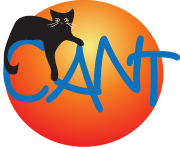 